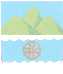 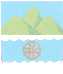 Самарская область Дума городского округа ОктябрьскСедьмого созыва   от 14 сентября 2022 года					     	                   №  152О внесении изменений в Решение Думы городского округа от 15.12.2021 года № 101 «О бюджете городского округа Октябрьск Самарской области на 2022 год и плановый период 2023-2024 годов»	В соответствии с Бюджетным кодексом Российской Федерации,   Федеральным Законом от 06.10.2003 г. №131-ФЗ «Об общих принципах организации местного самоуправления в Российской Федерации», Дума городского округа Октябрьск Самарской области                                                         РЕШИЛА:Статья 1.          Внести в решение Думы городского округа Октябрьск Самарской области от 15.12.2021 года № 101 «О бюджете городского округа Октябрьск Самарской 
области на 2022 год и плановый период 2023-2024 годов» (газета «Октябрьское время» декабрь 2021, январь 2022, февраль 2022, апрель 2022, июль 2022) следующие изменения: 	1.1. В статье 1:      в части 1:	в абзаце 1 сумму «860169,0» заменить суммой «902048,4»;      в абзаце 2 сумму «863243,2» заменить суммой «901846,3»;      в абзаце 3 слово «дефицит» заменить словом «профицит», сумму «3074,2» заменить суммой «202,1».      в части 2:      в абзаце 1 сумму «382068,8» заменить суммой «384285,7»;      в абзаце 2 сумму «381758,6» заменить суммой «383975,5».      в части 3:      в абзаце 1 сумму «342087,5» заменить суммой «344517,4»;      в абзаце 2 сумму «341537,0» заменить суммой «343966,9».      1.2. В статье 2:      сумму «1860,5» заменить суммой «1092,0».      1.3. В статье 3:      в части 1:      в абзаце 1 сумму «721278,1» заменить суммой «762392,9»;      в абзаце 2 сумму «244274,3» заменить суммой «246491,2»;        в абзаце 3 сумму «196453,6» заменить суммой «198883,5».         в части 2:      в абзаце 1 сумму «720116,5» заменить суммой «761231,3»;в абзаце 2 сумму «244274,3» заменить суммой «246491,2»;в абзаце 3 сумму «196453,6» заменить суммой «198883,5».   1.4. Дополнить статьей 6 следующего содержания:Установить, что в 2022-2024 годах:доходы бюджета городского округа, подлежащие в соответствии с федеральным законодательством зачислению в бюджет городского округа, от платы за негативное воздействие на окружающую среду подлежат направлению на выявление и оценку объектов накопленного вреда окружающей среде и (или) организацию работ по ликвидации накопленного вреда окружающей среде в случае наличия на территории городского округа объектов накопленного вреда окружающей среде, а в случае отсутствия на территории городского округа объектов накопленного вреда окружающей среде – на иные мероприятия по предотвращению и (или) снижению негативного воздействия хозяйственной и иной деятельности на окружающую среду, сохранению и восстановлению природной среды, рациональному использованию и воспроизводству природных ресурсов, обеспечению экологической безопасности;доходы бюджета городского округа, подлежащие в соответствии с федеральным законодательством зачислению в бюджет городского округа, от штрафов, установленных Кодексом Российской Федерации об административных правонарушениях за административные правонарушения в области охраны окружающей среды и природопользования, подлежат направлению на выявление и оценку объектов накопленного вреда окружающей среде и (или) организацию работ по ликвидации накопленного вреда окружающей среде в случае наличия на территории городского округа объектов накопленного вреда окружающей среде, а в случае отсутствия на территории городского округа объектов накопленного вреда окружающей среде – на иные мероприятия по предотвращению и (или) снижению негативного воздействия хозяйственной и иной деятельности на окружающую среду, сохранению и восстановлению природной среды, рациональному использованию и воспроизводству природных ресурсов, обеспечению экологической безопасности;доходы бюджета городского округа, подлежащие в соответствии с федеральным законодательством зачислению в бюджет городского округа, от платежей по искам о возмещении вреда, причиненного окружающей среде, в том числе водным объектам, вследствие нарушений обязательных требований, а также от платежей, уплачиваемых при добровольном возмещении вреда, причиненного окружающей среде, в том числе водным объектам, вследствие нарушений обязательных требований, подлежат направлению на выявление и оценку объектов накопленного вреда окружающей среде и (или) организацию работ по ликвидации накопленного вреда окружающей среде в случае наличия на территории городского округа объектов накопленного вреда окружающей среде, а в случае отсутствия на территории городского объектов накопленного вреда окружающей среде – на иные мероприятия по предотвращению и (или) снижению негативного воздействия хозяйственной и иной деятельности на окружающую среду, сохранению и восстановлению природной среды, рациональному использованию и воспроизводству природных ресурсов, обеспечению экологической безопасности.1.5. Статьи 6 – 16 считать статьями 7 – 17 соответственно.      1.6.  В статье 13:       в части 1:в абзаце 1 сумму «90858,3» заменить суммой «87582,0»;в абзаце 2 сумму «90548,1» заменить суммой «87271,8»;    в абзаце 3 сумму «89997,6» заменить суммой «86721,3»;   в части 2:в абзаце 1 сумму «1781,0» заменить суммой «2430,8».1.7. Приложения № 2,3,4,5,6,7,8 к Решению изложить в следующей редакции:      «ПРИЛОЖЕНИЕ №2к Решению Думы городского округа Октябрьск "О бюджете городского округа Октябрьск Самарской области на 2022 год и плановыйпериод 2023-2024 годов»Распределение бюджетных ассигнований по целевым статьям (муниципальным программам городского округа Октябрьск Самарской области и непрограммным направлениям деятельности), группам и подгруппам видов расходов классификации расходов бюджета городского округа Октябрьск Самарской области на 2022 годПРИЛОЖЕНИЕ №3к Решению Думы городского округа Октябрьск "О бюджете городского округа Октябрьск Самарской области на 2022 год и плановыйпериод 2023-2024 годов»Распределение бюджетных ассигнований по целевым статьям (муниципальным программам городского округа Октябрьск Самарской области и непрограммным направлениям деятельности), группам и подгруппам видов расходов классификации расходов бюджета городского округа Октябрьск Самарской области на плановый период 2023 и 2024 годовПРИЛОЖЕНИЕ №4к Решению Думы городского округа Октябрьск "О бюджете городского округа Октябрьск Самарской области на 2022 год и плановыйпериод 2023-2024 годов»Ведомственная структура расходов бюджета городского округа Октябрьск на 2022 годПРИЛОЖЕНИЕ №5к Решению Думы городского округа Октябрьск "О бюджете городского округа Октябрьск Самарской области на 2022 год и плановыйпериод 2023-2024 годов»Ведомственная структура расходов бюджета городского округа Октябрьск на плановый период 2023 и 2024 годовИсточники внутреннего финансирования дефицита бюджета городского округа на 2022 годтыс. рублейПРИЛОЖЕНИЕ №7к Решению Думы городского округа Октябрьск "О бюджете городского округа Октябрьск Самарской области на 2022 год и плановыйпериод 2023-2024 годов»Источники внутреннего финансирования дефицита бюджета городского округа на плановый период 2023-2024 годовтыс. рублейПРИЛОЖЕНИЕ №8к Решению Думы городского округа Октябрьск "О бюджете городского округа Октябрьск Самарской области на 2022 год и плановыйпериод 2023-2024 годов»».    Статья 2. Настоящее Решение опубликовать в газете «Октябрьское время».    Статья 3. Настоящее Решение вступает в силу со дня его официального опубликования, за исключением положений статьи 6 настоящего Решения, которая вступает в силу с 1 сентября 2022 года.Глава городского округа Октябрьск Самарской области	А.В. Гожая Председатель Думы городского округаОктябрьск Самарской области                                                                  В.В. Ревин Р Е Ш Е Н И Е  НаименованиеЦСРВРСумма, тыс. рублейСумма, тыс. рублейНаименованиеЦСРВРВсегоВ том числе за счет безвозмездных поступленийМуниципальная программа "Повышение эффективности муниципального управления в городском округе Октябрьск Самарской области, совершенствование работы по исполнению полномочий по решению вопросов местного значения, осуществление переданных государственных полномочий на 2021-2025 годы"01 0 00 0000033 472,64 937,2Расходы на выплаты персоналу в целях обеспечения выполнения функций государственными (муниципальными) органами, казенными учреждениями, органами управления государственными внебюджетными фондами01 0 00 0000010027 903,04 645,6Закупка товаров, работ и услуг для обеспечения государственных (муниципальных) нужд01 0 00 000002001 676,1291,6Социальное обеспечение и иные выплаты населению01 0 00 000003001 135,40,0Предоставление субсидий бюджетным, автономным учреждениям и иным некоммерческим организациям01 0 00 000006001 977,40,0Иные бюджетные ассигнования01 0 00 00000800780,60,0Муниципальная программа городского округа Октябрьск Самарской области "Управление муниципальным имуществом городского округа Октябрьск Самарской области" на 2021-2025 годы"02 0 00 000001 936,70,0Закупка товаров, работ и услуг для обеспечения государственных (муниципальных) нужд02 0 00 000002001 905,70,0Иные бюджетные ассигнования02 0 00 0000080031,00,0Муниципальная программа "Содержание, эксплуатация и развитие муниципальных зданий и транспорта на 2015-2024 гг."03 0 00 00000261 300,8210 748,7Закупка товаров, работ и услуг для обеспечения государственных (муниципальных) нужд03 0 00 00000200229 797,8210 748,7Предоставление субсидий бюджетным, автономным учреждениям и иным некоммерческим организациям03 0 00 0000060031 373,70,0Иные бюджетные ассигнования03 0 00 00000800129,30,0Ведомственная целевая программа "Обеспечение реализации полномочий муниципального казенного учреждения "Финансовое управление Администрации г.о. Октябрьск Самарской области" на 2021-2028 годы04 0 00 0000010 026,0281,2Расходы на выплаты персоналу в целях обеспечения выполнения функций государственными (муниципальными) органами, казенными учреждениями, органами управления государственными внебюджетными фондами04 0 00 000001009 547,9281,2Закупка товаров, работ и услуг для обеспечения государственных (муниципальных) нужд04 0 00 00000200465,70,0Иные бюджетные ассигнования04 0 00 0000080012,40,0Муниципальная программа «Профилактика правонарушений и обеспечение общественной безопасности на 2018–2023 годы»05 0 00 00000231,6162,1Предоставление субсидий бюджетным, автономным учреждениям и иным некоммерческим организациям05 0 00 00000600231,6162,1Муниципальная программа "Улучшение условий и охраны труда в городском округе Октябрьск Самарской области на 2018-2025 годы"06 0 00 0000011,00,0Закупка товаров, работ и услуг для обеспечения государственных (муниципальных) нужд06 0 00 000002003,50,0Иные бюджетные ассигнования06 0 00 000008007,50,0Муниципальная программа "Развитие муниципальной службы в городском округе Октябрьск Самарской области на 2016-2022 годы"07 0 00 0000073,70,0Закупка товаров, работ и услуг для обеспечения государственных (муниципальных) нужд07 0 00 0000020073,70,0Ведомственная целевая программа "Обеспечение реализации полномочий Муниципального казенного учреждения городского округа Октябрьск Самарской области "Управление по вопросам жилищно-коммунального хозяйства, энергетики и функционирования единой дежурной диспетчерской службы" на 2021-2026гг."08 0 00 000003 823,30,0Расходы на выплаты персоналу в целях обеспечения выполнения функций государственными (муниципальными) органами, казенными учреждениями, органами управления государственными внебюджетными фондами08 0 00 000001003 698,50,0Закупка товаров, работ и услуг для обеспечения государственных (муниципальных) нужд08 0 00 00000200124,80,0Ведомственная целевая программа "Обеспечение реализации полномочий Муниципального казенного учреждения "Управление по вопросам семьи городского округа Октябрьск Самарской области" на 2021-2027 гг."09 0 00 000003 370,62 446,3Расходы на выплаты персоналу в целях обеспечения выполнения функций государственными (муниципальными) органами, казенными учреждениями, органами управления государственными внебюджетными фондами09 0 00 000001003 076,42 190,2Закупка товаров, работ и услуг для обеспечения государственных (муниципальных) нужд09 0 00 00000200276,0237,9Иные бюджетные ассигнования09 0 00 0000080018,218,2Ведомственная целевая программа "Организация предоставления государственных и муниципальных услуг на территории городского округа Октябрьск на базе МБУ "Октябрьский МФЦ" на 2021-2025 годы10 0 00 0000010 745,10,0Предоставление субсидий бюджетным, автономным учреждениям и иным некоммерческим организациям10 0 00 0000060010 745,10,0Муниципальная программа городского округа Октябрьск Самарской области "Дети Октябрьска" на 2019-2025 годы14 0 00 000002 089,91 990,9Закупка товаров, работ и услуг для обеспечения государственных (муниципальных) нужд14 0 00 000002002 017,91 990,9Иные бюджетные ассигнования14 0 00 0000080072,00,0Ведомственная целевая программа "Обеспечение реализации полномочий Муниципального казенного учреждения "Учреждение по обеспечению деятельности органов местного самоуправления городского округа Октябрьск Самарской области" на 2021-2023 гг."15 0 00 0000013 279,10,0Расходы на выплаты персоналу в целях обеспечения выполнения функций государственными (муниципальными) органами, казенными учреждениями, органами управления государственными внебюджетными фондами15 0 00 000001009 258,40,0Закупка товаров, работ и услуг для обеспечения государственных (муниципальных) нужд15 0 00 000002003 985,00,0Иные бюджетные ассигнования15 0 00 0000080035,70,0Муниципальная программа "Создание благоприятных условий в целях привлечения медицинских работников для работы в государственном бюджетном учреждении здравоохранения Самарской области "Октябрьская центральная городская больница" на 2019-2025 годы"16 0 00 00000524,00,0Социальное обеспечение и иные выплаты населению16 0 00 00000300524,00,0Ведомственная целевая программа "Обеспечение реализации полномочий Муниципального казенного учреждения "Центр по обеспечению деятельности учреждений социальной сферы городского округа Октябрьск Самарской области" на 2021-2025гг."17 0 00 0000014 100,10,0Расходы на выплаты персоналу в целях обеспечения выполнения функций государственными (муниципальными) органами, казенными учреждениями, органами управления государственными внебюджетными фондами17 0 00 0000010013 755,20,0Закупка товаров, работ и услуг для обеспечения государственных (муниципальных) нужд17 0 00 00000200322,20,0Социальное обеспечение и иные выплаты населению17 0 00 0000030013,90,0Иные бюджетные ассигнования17 0 00 000008008,80,0Ведомственная целевая программа "Обеспечение реализации полномочий муниципального казенного учреждения городского округа Октябрьск Самарской области "Централизованная бухгалтерия городского округа Октябрьск Самарской области"на 2021-2025гг."18 0 00 0000014 940,20,0Расходы на выплаты персоналу в целях обеспечения выполнения функций государственными (муниципальными) органами, казенными учреждениями, органами управления государственными внебюджетными фондами18 0 00 0000010014 163,70,0Закупка товаров, работ и услуг для обеспечения государственных (муниципальных) нужд18 0 00 00000200774,90,0Иные бюджетные ассигнования18 0 00 000008001,60,0Ведомственная целевая программа "Обеспечение реализации полномочий Муниципального казенного учреждения городского округа Октябрьск Самарской области "Управление социального развития Администрации городского округа Октябрьск Самарской области" на 2021-2025 годы"19 0 00 000005 251,3169,3Расходы на выплаты персоналу в целях обеспечения выполнения функций государственными (муниципальными) органами, казенными учреждениями, органами управления государственными внебюджетными фондами19 0 00 000001005 177,5169,3Закупка товаров, работ и услуг для обеспечения государственных (муниципальных) нужд19 0 00 0000020073,80,0Муниципальная программа развития физической культуры и спорта на территории городского округа Октябрьск Самарской области на 2021-2025 годы "Спорт -норма жизни"20 0 00 0000014 233,23 066,6Закупка товаров, работ и услуг для обеспечения государственных (муниципальных) нужд20 0 00 000002004 200,13 066,6Предоставление субсидий бюджетным, автономным учреждениям и иным некоммерческим организациям20 0 00 0000060010 033,10,0Ведомственная целевая программа "Обеспечение реализации полномочий Муниципального казенного учреждения городского округа Октябрьск Самарской области "Комитет по архитектуре, строительству и транспорту Администрации городского округа Октябрьск Самарской области" на 2021-2025 годы"21 0 00 000003 890,5169,3Расходы на выплаты персоналу в целях обеспечения выполнения функций государственными (муниципальными) органами, казенными учреждениями, органами управления государственными внебюджетными фондами21 0 00 000001003 332,9169,3Закупка товаров, работ и услуг для обеспечения государственных (муниципальных) нужд21 0 00 00000200380,90,0Социальное обеспечение и иные выплаты населению21 0 00 00000300161,90,0Иные бюджетные ассигнования21 0 00 0000080014,80,0Муниципальная программа "Доступная среда в городском округе Октябрьск Самарской области "Город дружественный к людям" на 2022-2026 годы"24 0 00 00000103,00,0Предоставление субсидий бюджетным, автономным учреждениям и иным некоммерческим организациям24 0 00 0000060038,00,0Иные бюджетные ассигнования24 0 00 0000080065,00,0Муниципальная программа городского округа Октябрьск Самарской области "Молодой семье - доступное жилье" на 2022-2025 годы"25 0 00 000009 400,55 930,2Социальное обеспечение и иные выплаты населению25 0 00 000003009 400,55 930,2Муниципальная программа "Защита населения и территорий от чрезвычайных ситуаций природного и техногенного характера, выполнение мероприятий по гражданской обороне, обеспечение первичных мер пожарной безопасности и безопасности людей на водных объектах в городском округе Октябрьск на 2018-2027 годы"31 0 00 000006 481,2327,1Расходы на выплаты персоналу в целях обеспечения выполнения функций государственными (муниципальными) органами, казенными учреждениями, органами управления государственными внебюджетными фондами31 0 00 000001003 284,40,0Закупка товаров, работ и услуг для обеспечения государственных (муниципальных) нужд31 0 00 00000200834,30,0Социальное обеспечение и иные выплаты населению31 0 00 0000030050,00,0Предоставление субсидий бюджетным, автономным учреждениям и иным некоммерческим организациям31 0 00 000006002 098,5327,1Иные бюджетные ассигнования31 0 00 00000800214,00,0Муниципальная программа поддержки и развития малого и среднего предпринимательства в городском округе Октябрьск Самарской области на 2016-2024 годы41 0 00 000003 207,9156,2Расходы на выплаты персоналу в целях обеспечения выполнения функций государственными (муниципальными) органами, казенными учреждениями, органами управления государственными внебюджетными фондами41 0 00 000001002 843,1156,2Закупка товаров, работ и услуг для обеспечения государственных (муниципальных) нужд41 0 00 0000020034,80,0Предоставление субсидий бюджетным, автономным учреждениям и иным некоммерческим организациям41 0 00 00000600170,00,0Иные бюджетные ассигнования41 0 00 00000800160,00,0Муниципальная программа комплексного развития транспортной инфраструктуры городского округа Октябрьск Самарской области на 2018-2028 годы42 0 00 0000065 048,353 000,0Закупка товаров, работ и услуг для обеспечения государственных (муниципальных) нужд42 0 00 0000020061 328,353 000,0Иные бюджетные ассигнования42 0 00 000008003 720,00,0Муниципальная программа комплексного развития коммунальной инфраструктуры городского округа Октябрьск Самарской области на 2018-2030 годы52 0 00 0000011 504,80,0Закупка товаров, работ и услуг для обеспечения государственных (муниципальных) нужд52 0 00 0000020011 376,90,0Иные бюджетные ассигнования52 0 00 00000800127,90,0Муниципальная программа "Энергосбережение и повышение энергетической эффективности в городском округе Октябрьск на 2022-2026 годы"54 0 00 000007 549,70,0Закупка товаров, работ и услуг для обеспечения государственных (муниципальных) нужд54 0 00 000002007 549,70,0Муниципальная программа "Переселение граждан из аварийного жилищного фонда на территории городского округа Октябрьск на 2018-2024 годы"55 0 00 00000199 124,9189 916,6Социальное обеспечение и иные выплаты населению55 0 00 0000030051 734,044 800,0Капитальные вложения в объекты государственной (муниципальной) собственности55 0 00 00000400123 288,8122 789,7Обеспечение мероприятий по переселению граждан из аварийного жилищного фонда, в том числе переселению граждан из аварийного жилищного фонда с учетом необходимости развития малоэтажного жилищного строительства55 0 00 7474040026 359,526 359,5Обеспечение мероприятий по переселению граждан из аварийного жилищного фонда, в том числе переселению граждан из аварийного жилищного фонда с учетом необходимости развития малоэтажного жилищного строительства (в рамках национальных проектов)55 0 F3 6748340083 050,583 050,5Обеспечение мероприятий по переселению граждан из аварийного жилищного фонда, в том числе переселению граждан из аварийного жилищного фонда с учетом необходимости развития малоэтажного жилищного строительства (в рамках национальных проектов)55 0 F3 6748440013 379,713 379,7Обеспечение мероприятий по переселению граждан из аварийного жилищного фонда, в том числе переселению граждан из аварийного жилищного фонда с учетом необходимости развития малоэтажного жилищного строительства (в рамках национальных проектов)55 0 F3 6748S400499,20,0Предоставление субсидий бюджетным, автономным учреждениям и иным некоммерческим организациям55 0 00 00000600600,00,0Иные бюджетные ассигнования55 0 00 0000080023 502,122 327,0Муниципальная программа "Благоустройство территории городского округа Октябрьск на 2017-2025 годы"56 0 00 0000064 395,21 525,1Расходы на выплаты персоналу в целях обеспечения выполнения функций государственными (муниципальными) органами, казенными учреждениями, органами управления государственными внебюджетными фондами56 0 00 0000010022,522,5Закупка товаров, работ и услуг для обеспечения государственных (муниципальных) нужд56 0 00 000002006 071,81 502,5Предоставление субсидий бюджетным, автономным учреждениям и иным некоммерческим организациям56 0 00 0000060056 366,20,0Иные бюджетные ассигнования56 0 00 000008001 934,70,0Муниципальная программа городского округа Октябрьск "Формирование современной городской среды" на 2018-2028 годы57 0 00 0000021 408,418 871,6Закупка товаров, работ и услуг для обеспечения государственных (муниципальных) нужд57 0 00 0000020021 408,418 871,6Муниципальная программа "Обращение с отходами производства и потребления на территории городского округа Октябрьск Самарской области на 2017-2026 годы"61 0 00 000001 450,01 095,9Закупка товаров, работ и услуг для обеспечения государственных (муниципальных) нужд61 0 00 000002001 450,01 095,9Муниципальная программа "Реализация стратегии государственной молодежной политики на территории городского округа Октябрьск Самарской области" на 2019-2025годы71 0 00 000007 177,3337,2Предоставление субсидий бюджетным, автономным учреждениям и иным некоммерческим организациям71 0 00 000006007 177,3337,2Муниципальная программа "Развитие культуры и искусства в городском округе Октябрьск Самарской области" на 2018-2023 годы81 0 00 0000088 481,612 319,3Закупка товаров, работ и услуг для обеспечения государственных (муниципальных) нужд81 0 00 0000020011 146,610 362,2Предоставление субсидий бюджетным, автономным учреждениям и иным некоммерческим организациям81 0 00 0000060076 724,71 957,1Иные бюджетные ассигнования81 0 00 00000800610,30,0Непрограммные направления расходов бюджета городского округа90 0 00 0000023 213,815 705,2Расходы на выплаты персоналу в целях обеспечения выполнения функций государственными (муниципальными) органами, казенными учреждениями, органами управления государственными внебюджетными фондами90 0 00 000001003 874,00,0Закупка товаров, работ и услуг для обеспечения государственных (муниципальных) нужд90 0 00 00000200468,3116,1Социальное обеспечение и иные выплаты населению90 0 00 000003004 364,34 230,8Капитальные вложения в объекты государственной (муниципальной) собственности90 0 00 0000040011 358,311 358,3Предоставление жилых помещений детям-сиротам и детям, оставшимся без попечения родителей, лицам из их числа по договорам найма специализированных жилых помещений90 0 00 R08204005 915,25 915,2Предоставление жилых помещений детям-сиротам и детям, оставшимся без попечения родителей, лицам из их числа по договорам найма специализированных жилых помещений90 0 00 Z08204005 443,15 443,1Обслуживание государственного (муниципального) долга90 0 00 000007002 430,80,0Иные бюджетные ассигнования90 0 00 00000800718,10,0Всего901 846,3523 156,0НаименованиеЦСРВРСумма, тыс. руб.Сумма, тыс. руб.Сумма, тыс. руб.Сумма, тыс. руб.Сумма, тыс. руб.НаименованиеЦСРВР2023 г.В том числе за счет безвозмездных поступлений2024 г.В том числе за счет безвозмездных поступленийМуниципальная программа "Повышение эффективности муниципального управления в городском округе Октябрьск Самарской области, совершенствование работы по исполнению полномочий по решению вопросов местного значения, осуществление переданных государственных полномочий на 2021-2025 годы"01 0 00 0000031 252,03 382,531 255,63 424,7Расходы на выплаты персоналу в целях обеспечения выполнения функций государственными (муниципальными) органами, казенными учреждениями, органами управления государственными внебюджетными фондами01 0 00 0000010025 251,93 079,425 294,13 121,6Закупка товаров, работ и услуг для обеспечения государственных (муниципальных) нужд01 0 00 000002001 692,2303,11 692,2303,1Социальное обеспечение и иные выплаты населению01 0 00 000003001 821,30,01 782,70,0Предоставление субсидий бюджетным, автономным учреждениям и иным некоммерческим организациям01 0 00 000006001 924,60,01 924,60,0Иные бюджетные ассигнования01 0 00 00000800562,00,0562,00,0Муниципальная программа городского округа Октябрьск Самарской области "Управление муниципальным имуществом городского округа Октябрьск Самарской области" на 2021-2025 годы"02 0 00 000002 071,20,02 095,90,0Закупка товаров, работ и услуг для обеспечения государственных (муниципальных) нужд02 0 00 000002002 065,20,02 089,90,0Иные бюджетные ассигнования02 0 00 000008006,00,06,00,0Муниципальная программа "Содержание, эксплуатация и развитие муниципальных зданий и транспорта на 2015-2024 гг."03 0 00 0000017 911,80,016 292,70,0Предоставление субсидий бюджетным, автономным учреждениям и иным некоммерческим организациям03 0 00 0000060017 911,80,016 292,70,0Ведомственная целевая программа "Обеспечение реализации полномочий муниципального казенного учреждения "Финансовое управление Администрации г.о. Октябрьск Самарской области" на 2021-2028 годы04 0 00 000009 182,50,09 199,10,0Расходы на выплаты персоналу в целях обеспечения выполнения функций государственными (муниципальными) органами, казенными учреждениями, органами управления государственными внебюджетными фондами04 0 00 000001008 701,00,08 710,70,0Закупка товаров, работ и услуг для обеспечения государственных (муниципальных) нужд04 0 00 00000200480,50,0487,40,0Иные бюджетные ассигнования04 0 00 000008001,00,01,00,0Муниципальная программа «Профилактика правонарушений и обеспечение общественной безопасности на 2018–2023 годы»05 0 00 00000231,6162,10,00,0Предоставление субсидий бюджетным, автономным учреждениям и иным некоммерческим организациям05 0 00 00000600231,6162,10,00,0Муниципальная программа "Улучшение условий и охраны труда в городском округе Октябрьск Самарской области на 2018-2025 годы"06 0 00 0000038,00,014,00,0Закупка товаров, работ и услуг для обеспечения государственных (муниципальных) нужд06 0 00 0000020038,00,014,00,0Ведомственная целевая программа "Обеспечение реализации полномочий Муниципального казенного учреждения городского округа Октябрьск Самарской области "Управление по вопросам жилищно-коммунального хозяйства, энергетики и функционирования единой дежурной диспетчерской службы" на 2021-2026гг."08 0 00 000003 823,30,03 823,30,0Расходы на выплаты персоналу в целях обеспечения выполнения функций государственными (муниципальными) органами, казенными учреждениями, органами управления государственными внебюджетными фондами08 0 00 000001003 698,50,03 698,50,0Закупка товаров, работ и услуг для обеспечения государственных (муниципальных) нужд08 0 00 00000200124,80,0124,80,0Ведомственная целевая программа "Обеспечение реализации полномочий Муниципального казенного учреждения "Управление по вопросам семьи городского округа Октябрьск Самарской области" на 2021-2027 гг."09 0 00 000003 409,42 494,73 409,42 494,7Расходы на выплаты персоналу в целях обеспечения выполнения функций государственными (муниципальными) органами, казенными учреждениями, органами управления государственными внебюджетными фондами09 0 00 000001003 110,12 233,53 110,12 233,5Закупка товаров, работ и услуг для обеспечения государственных (муниципальных) нужд09 0 00 00000200281,1243,0281,1243,0Иные бюджетные ассигнования09 0 00 0000080018,218,218,218,2Ведомственная целевая программа "Организация предоставления государственных и муниципальных услуг на территории городского округа Октябрьск на базе МБУ "Октябрьский МФЦ" на 2021-2025 годы10 0 00 0000010 194,60,010 194,60,0Предоставление субсидий бюджетным, автономным учреждениям и иным некоммерческим организациям10 0 00 0000060010 194,60,010 194,60,0Муниципальная программа городского округа Октябрьск Самарской области "Дети Октябрьска" на 2019-2025 годы14 0 00 000002 089,91 990,92 089,91 990,9Закупка товаров, работ и услуг для обеспечения государственных (муниципальных) нужд14 0 00 000002002 089,91 990,92 089,91 990,9Ведомственная целевая программа "Обеспечение реализации полномочий Муниципального казенного учреждения "Учреждение по обеспечению деятельности органов местного самоуправления городского округа Октябрьск Самарской области" на 2021-2023 гг."15 0 00 0000012 347,70,00,00,0Расходы на выплаты персоналу в целях обеспечения выполнения функций государственными (муниципальными) органами, казенными учреждениями, органами управления государственными внебюджетными фондами15 0 00 000001008 771,60,00,00,0Закупка товаров, работ и услуг для обеспечения государственных (муниципальных) нужд15 0 00 000002003 554,10,00,00,0Иные бюджетные ассигнования15 0 00 0000080022,00,00,00,0Муниципальная программа "Создание благоприятных условий в целях привлечения медицинских работников для работы в государственном бюджетном учреждении здравоохранения Самарской области "Октябрьская центральная городская больница" на 2019-2025 годы"16 0 00 00000410,00,0410,00,0Социальное обеспечение и иные выплаты населению16 0 00 00000300410,00,0410,00,0Ведомственная целевая программа "Обеспечение реализации полномочий Муниципального казенного учреждения "Центр по обеспечению деятельности учреждений социальной сферы городского округа Октябрьск Самарской области" на 2021-2025гг."17 0 00 0000013 538,50,013 538,40,0Расходы на выплаты персоналу в целях обеспечения выполнения функций государственными (муниципальными) органами, казенными учреждениями, органами управления государственными внебюджетными фондами17 0 00 0000010013 148,10,013 148,10,0Закупка товаров, работ и услуг для обеспечения государственных (муниципальных) нужд17 0 00 00000200384,50,0384,50,0Иные бюджетные ассигнования17 0 00 000008005,90,05,80,0Ведомственная целевая программа "Обеспечение реализации полномочий муниципального казенного учреждения городского округа Октябрьск Самарской области "Централизованная бухгалтерия городского округа Октябрьск Самарской области" на 2021-2025гг."18 0 00 0000014 294,80,014 301,30,0Расходы на выплаты персоналу в целях обеспечения выполнения функций государственными (муниципальными) органами, казенными учреждениями, органами управления государственными внебюджетными фондами18 0 00 0000010013 608,60,013 608,60,0Закупка товаров, работ и услуг для обеспечения государственных (муниципальных) нужд18 0 00 00000200684,60,0691,10,0Иные бюджетные ассигнования18 0 00 000008001,60,01,60,0Ведомственная целевая программа "Обеспечение реализации полномочий Муниципального казенного учреждения городского округа Октябрьск Самарской области "Управление социального развития Администрации городского округа Октябрьск Самарской области" на 2021-2025 годы"19 0 00 000004 821,90,04 825,60,0Расходы на выплаты персоналу в целях обеспечения выполнения функций государственными (муниципальными) органами, казенными учреждениями, органами управления государственными внебюджетными фондами19 0 00 000001004 748,10,04 751,80,0Закупка товаров, работ и услуг для обеспечения государственных (муниципальных) нужд19 0 00 0000020073,80,073,80,0Муниципальная программа развития физической культуры и спорта на территории городского округа Октябрьск Самарской области на 2021-2025 годы "Спорт - норма жизни"20 0 00 000009 230,20,09 130,20,0Предоставление субсидий бюджетным, автономным учреждениям и иным некоммерческим организациям20 0 00 000006009 230,20,09 130,20,0Ведомственная целевая программа "Обеспечение реализации полномочий Муниципального казенного учреждения городского округа Октябрьск Самарской области "Комитет по архитектуре, строительству и транспорту Администрации городского округа Октябрьск Самарской области" на 2021-2025 годы"21 0 00 000003 909,80,03 949,80,0Расходы на выплаты персоналу в целях обеспечения выполнения функций государственными (муниципальными) органами, казенными учреждениями, органами управления государственными внебюджетными фондами21 0 00 000001003 576,40,03 616,40,0Закупка товаров, работ и услуг для обеспечения государственных (муниципальных) нужд21 0 00 00000200333,40,0333,40,0Муниципальная программа "Доступная среда в городском округе Октябрьск Самарской области "Город дружественный к людям" на 2022-2026 годы"24 0 00 00000111,40,0113,60,0Закупка товаров, работ и услуг для обеспечения государственных (муниципальных) нужд24 0 00 0000020015,30,00,00,0Предоставление субсидий бюджетным, автономным учреждениям и иным некоммерческим организациям24 0 00 0000060096,10,0113,60,0Муниципальная программа городского округа Октябрьск Самарской области "Молодой семье - доступное жилье" на 2022-2025 годы"25 0 00 000008 627,95 100,28 910,15 091,2Социальное обеспечение и иные выплаты населению25 0 00 000003008 627,95 100,28 910,15 091,2Ведомственная целевая программа "Обеспечение реализации полномочий Муниципального казенного учреждения "Учреждение по обеспечению деятельности органов местного самоуправления городского округа Октябрьск Самарской области" на 2024-2026 гг."26 0 00 000000,00,012 841,20,0Расходы на выплаты персоналу в целях обеспечения выполнения функций государственными (муниципальными) органами, казенными учреждениями, органами управления государственными внебюджетными фондами26 0 00 000001000,00,08 771,60,0Закупка товаров, работ и услуг для обеспечения государственных (муниципальных) нужд26 0 00 000002000,00,04 047,60,0Иные бюджетные ассигнования26 0 00 000008000,00,022,00,0Муниципальная программа "Развитие муниципальной службы в городском округе Октябрьск Самарской области на 2023-2028 годы"27 0 00 00000324,10,0329,00,0Расходы на выплаты персоналу в целях обеспечения выполнения функций государственными (муниципальными) органами, казенными учреждениями, органами управления государственными внебюджетными фондами27 0 00 0000010050,00,050,00,0Закупка товаров, работ и услуг для обеспечения государственных (муниципальных) нужд27 0 00 00000200274,10,0279,00,0Муниципальная программа "Профилактика правонарушений и обеспечение общественной безопасности на 2024-2026 годы"28 0 00 000000,00,0231,6162,1Предоставление субсидий бюджетным, автономным учреждениям и иным некоммерческим организациям28 0 00 000006000,00,0231,6162,1Муниципальная программа "Защита населения и территорий от чрезвычайных ситуаций природного и техногенного характера, выполнение мероприятий по гражданской обороне, обеспечение первичных мер пожарной безопасности и безопасности людей на водных объектах в городском округе Октябрьск на 2018-2027 годы"31 0 00 000005 510,50,05 777,30,0Расходы на выплаты персоналу в целях обеспечения выполнения функций государственными (муниципальными) органами, казенными учреждениями, органами управления государственными внебюджетными фондами31 0 00 000001003 185,10,03 185,10,0Закупка товаров, работ и услуг для обеспечения государственных (муниципальных) нужд31 0 00 00000200972,80,0501,10,0Социальное обеспечение и иные выплаты населению31 0 00 0000030050,00,050,00,0Предоставление субсидий бюджетным, автономным учреждениям и иным некоммерческим организациям31 0 00 00000600802,60,01 541,10,0Иные бюджетные ассигнования31 0 00 00000800500,00,0500,00,0Муниципальная программа городского округа Октябрьск по профилактике терроризма и экстремизма, а также минимизации и (или) ликвидации последствий проявлений терроризма и экстремизма на территории городского округа Октябрьск на 2024-2031 годы33 0 00 000000,00,0486,70,0Предоставление субсидий бюджетным, автономным учреждениям и иным некоммерческим организациям33 0 00 000006000,00,0486,70,0Муниципальная программа поддержки и развития малого и среднего предпринимательства в городском округе Октябрьск Самарской области на 2016-2024 годы41 0 00 000002 713,00,02 579,70,0Расходы на выплаты персоналу в целях обеспечения выполнения функций государственными (муниципальными) органами, казенными учреждениями, органами управления государственными внебюджетными фондами41 0 00 000001002 348,20,02 384,90,0Закупка товаров, работ и услуг для обеспечения государственных (муниципальных) нужд41 0 00 0000020034,80,034,80,0Предоставление субсидий бюджетным, автономным учреждениям и иным некоммерческим организациям41 0 00 00000600170,00,00,00,0Иные бюджетные ассигнования41 0 00 00000800160,00,0160,00,0Муниципальная программа комплексного развития транспортной инфраструктуры городского округа Октябрьск Самарской области на 2018-2028 годы42 0 00 000008 398,10,08 263,20,0Закупка товаров, работ и услуг для обеспечения государственных (муниципальных) нужд42 0 00 000002008 398,10,08 263,20,0Муниципальная программа "Энергосбережение и повышение энергетической эффективности в городском округе Октябрьск на 2022-2026 годы"54 0 00 000007 549,70,07 549,70,0Закупка товаров, работ и услуг для обеспечения государственных (муниципальных) нужд54 0 00 000002007 549,70,07 549,70,0Муниципальная программа "Переселение граждан из аварийного жилищного фонда на территории городского округа Октябрьск на 2018-2024 годы"55 0 00 0000041 007,941 007,90,00,0Капитальные вложения в объекты государственной (муниципальной) собственности55 0 00 0000040041 007,941 007,90,00,0Обеспечение мероприятий по переселению граждан из аварийного жилищного фонда, в том числе переселению граждан из аварийного жилищного фонда с учетом необходимости развития малоэтажного жилищного строительства (в рамках национальных проектов)55 0 F3 6748340015 233,215 233,20,00,0Обеспечение мероприятий по переселению граждан из аварийного жилищного фонда, в том числе переселению граждан из аварийного жилищного фонда с учетом необходимости развития малоэтажного жилищного строительства (в рамках национальных проектов)55 0 F3 6748440025 774,725 774,70,00,0Муниципальная программа "Благоустройство территории городского округа Октябрьск на 2017-2025 годы"56 0 00 0000043 501,70,043 652,20,0Закупка товаров, работ и услуг для обеспечения государственных (муниципальных) нужд56 0 00 000002006 094,20,06 094,20,0Предоставление субсидий бюджетным, автономным учреждениям и иным некоммерческим организациям56 0 00 0000060036 292,40,036 442,90,0Иные бюджетные ассигнования56 0 00 000008001 115,10,01 115,10,0Муниципальная программа "Обращение с отходами производства и потребления на территории городского округа Октябрьск Самарской области на 2017-2026 годы"61 0 00 00000328,60,0540,60,0Закупка товаров, работ и услуг для обеспечения государственных (муниципальных) нужд61 0 00 00000200328,60,0540,60,0Муниципальная программа "Реализация стратегии государственной молодежной политики на территории городского округа Октябрьск Самарской области" на 2019-2024годы71 0 00 000004 968,4306,54 951,0306,5Предоставление субсидий бюджетным, автономным учреждениям и иным некоммерческим организациям71 0 00 000006004 968,4306,54 951,0306,5Муниципальная программа "Развитие культуры и искусства в городском округе Октябрьск Самарской области" на 2018-2023 годы81 0 00 0000089 913,014 315,50,00,0Закупка товаров, работ и услуг для обеспечения государственных (муниципальных) нужд81 0 00 0000020013 398,012 603,80,00,0Предоставление субсидий бюджетным, автономным учреждениям и иным некоммерческим организациям81 0 00 0000060076 515,01 711,70,00,0Муниципальная программа "Развитие культуры и искусства в городском округе Октябрьск Самарской области на 2024-2028 годы"82 0 00 000000,00,081 853,15 811,6Закупка товаров, работ и услуг для обеспечения государственных (муниципальных) нужд82 0 00 000002000,00,0130,80,0Предоставление субсидий бюджетным, автономным учреждениям и иным некоммерческим организациям82 0 00 000006000,00,081 722,35 811,6Непрограммные направления расходов бюджета городского округа90 0 00 0000025 046,019 294,026 903,821 164,8Расходы на выплаты персоналу в целях обеспечения выполнения функций государственными (муниципальными) органами, казенными учреждениями, органами управления государственными внебюджетными фондами90 0 00 000001003 808,60,03 808,60,0Закупка товаров, работ и услуг для обеспечения государственных (муниципальных) нужд90 0 00 00000200254,40,0254,40,0Социальное обеспечение и иные выплаты населению90 0 00 000003004 609,04 599,04 847,04 837,0Капитальные вложения в объекты государственной (муниципальной) собственности90 0 00 0000040014 695,014 695,016 327,716 327,7Предоставление жилых помещений детям-сиротам и детям, оставшимся без попечения родителей, лицам из их числа по договорам найма специализированных жилых помещений90 0 00 Z082040014 695,014 695,016 327,716 327,7Обслуживание государственного (муниципального) долга90 0 00 000007001 679,00,01 666,00,0Итого376 757,488 054,2329 512,640 446,5Условно утвержденные расходы7 218,10,014 454,30,0Всего с условно утвержденными расходами383 975,588 054,2343 966,940 446,5Код ГРБСНаименование главного распорядителя средств бюджета городского округа Октябрьск, раздела, подраздела, целевой статьи, вида расходовРзПРЦСРВРСумма, тыс. рублейСумма, тыс. рублейСумма, тыс. рублейКод ГРБСНаименование главного распорядителя средств бюджета городского округа Октябрьск, раздела, подраздела, целевой статьи, вида расходовРзПРЦСРВРВсегов том числе за счет безвозмездных поступлений908Муниципальное казенное учреждение "Финансовое управление Администрации городского округа Октябрьск Самарской области24 978,8281,2Обеспечение деятельности финансовых, налоговых и таможенных органов и органов финансового (финансово-бюджетного) надзора010610 038,6281,2Ведомственная целевая программа "Обеспечение реализации полномочий муниципального казенного учреждения "Финансовое управление Администрации г.о. Октябрьск Самарской области" на 2021-2028 годы010604 0 00 0000010 026,0281,2Расходы на выплаты персоналу в целях обеспечения выполнения функций государственными (муниципальными) органами, казенными учреждениями, органами управления государственными внебюджетными фондами010604 0 00 000001009 547,9281,2Закупка товаров, работ и услуг для обеспечения государственных (муниципальных) нужд010604 0 00 00000200465,70,0Иные бюджетные ассигнования010604 0 00 0000080012,40,0Муниципальная программа "Улучшение условий и охраны труда в городском округе Октябрьск Самарской области на 2018-2025 годы"010606 0 00 000001,00,0Закупка товаров, работ и услуг для обеспечения государственных (муниципальных) нужд010606 0 00 000002001,00,0Муниципальная программа "Развитие муниципальной службы в городском округе Октябрьск Самарской области на 2016-2022 годы"010607 0 00 0000011,60,0Закупка товаров, работ и услуг для обеспечения государственных (муниципальных) нужд010607 0 00 0000020011,60,0Другие общегосударственные вопросы011314 940,20,0Ведомственная целевая программа "Обеспечение реализации полномочий муниципального казенного учреждения городского округа Октябрьск Самарской области "Централизованная бухгалтерия городского округа Октябрьск Самарской области"на 2021-2025гг."011318 0 00 0000014 940,20,0Расходы на выплаты персоналу в целях обеспечения выполнения функций государственными (муниципальными) органами, казенными учреждениями, органами управления государственными внебюджетными фондами011318 0 00 0000010014 163,70,0Закупка товаров, работ и услуг для обеспечения государственных (муниципальных) нужд011318 0 00 00000200774,90,0Иные бюджетные ассигнования011318 0 00 000008001,60,0938Администрация городского округа Октябрьск Самарской области120 533,021 637,4Функционирование высшего должностного лица субъекта Российской Федерации и муниципального образования01022 492,6430,9Муниципальная программа "Повышение эффективности муниципального управления в городском округе Октябрьск Самарской области, совершенствование работы по исполнению полномочий по решению вопросов местного значения, осуществление переданных государственных полномочий на 2021-2025 годы"010201 0 00 000002 492,1430,9Расходы на выплаты персоналу в целях обеспечения выполнения функций государственными (муниципальными) органами, казенными учреждениями, органами управления государственными внебюджетными фондами010201 0 00 000001002 470,0430,9Закупка товаров, работ и услуг для обеспечения государственных (муниципальных) нужд010201 0 00 0000020014,40,0Иные бюджетные ассигнования010201 0 00 000008007,70,0Муниципальная программа "Улучшение условий и охраны труда в городском округе Октябрьск Самарской области на 2018-2025 годы"010206 0 00 000000,50,0Закупка товаров, работ и услуг для обеспечения государственных (муниципальных) нужд010206 0 00 000002000,50,0Функционирование Правительства Российской Федерации, высших исполнительных органов государственной власти субъектов Российской Федерации, местных администраций010425 973,53 316,5Муниципальная программа "Повышение эффективности муниципального управления в городском округе Октябрьск Самарской области, совершенствование работы по исполнению полномочий по решению вопросов местного значения, осуществление переданных государственных полномочий на 2021-2025 годы"010401 0 00 0000025 948,43 316,5Расходы на выплаты персоналу в целях обеспечения выполнения функций государственными (муниципальными) органами, казенными учреждениями, органами управления государственными внебюджетными фондами010401 0 00 0000010024 267,83 049,5Закупка товаров, работ и услуг для обеспечения государственных (муниципальных) нужд010401 0 00 000002001 637,1267,0Социальное обеспечение и иные выплаты населению010401 0 00 0000030043,50,0Муниципальная программа "Улучшение условий и охраны труда в городском округе Октябрьск Самарской области на 2018-2025 годы"010406 0 00 000002,00,0Закупка товаров, работ и услуг для обеспечения государственных (муниципальных) нужд010406 0 00 000002002,00,0Муниципальная программа "Развитие муниципальной службы в городском округе Октябрьск Самарской области на 2016-2022 годы"010407 0 00 0000023,10,0Закупка товаров, работ и услуг для обеспечения государственных (муниципальных) нужд010407 0 00 0000020023,10,0Судебная система0105116,1116,1Непрограммные направления расходов бюджета городского округа010590 0 00 00000116,1116,1Закупка товаров, работ и услуг для обеспечения государственных (муниципальных) нужд010590 0 00 00000200116,1116,1Обеспечение проведения выборов и референдумов0107300,00,0Муниципальная программа "Повышение эффективности муниципального управления в городском округе Октябрьск Самарской области, совершенствование работы по исполнению полномочий по решению вопросов местного значения, осуществление переданных государственных полномочий на 2021-2025 годы"010701 0 00 00000300,00,0Иные бюджетные ассигнования010701 0 00 00000800300,00,0Резервные фонды0111407,60,0Муниципальная программа "Повышение эффективности муниципального управления в городском округе Октябрьск Самарской области, совершенствование работы по исполнению полномочий по решению вопросов местного значения, осуществление переданных государственных полномочий на 2021-2025 годы"011101 0 00 00000407,60,0Иные бюджетные ассигнования011101 0 00 00000800407,60,0Другие общегосударственные вопросы011333 234,62 446,3Муниципальная программа "Повышение эффективности муниципального управления в городском округе Октябрьск Самарской области, совершенствование работы по исполнению полномочий по решению вопросов местного значения, осуществление переданных государственных полномочий на 2021-2025 годы"011301 0 00 0000065,30,0Иные бюджетные ассигнования011301 0 00 0000080065,30,0Муниципальная программа городского округа Октябрьск Самарской области "Управление муниципальным имуществом городского округа Октябрьск Самарской области" на 2021-2025 годы"011302 0 00 000001 936,70,0Закупка товаров, работ и услуг для обеспечения государственных (муниципальных) нужд011302 0 00 000002001 905,70,0Иные бюджетные ассигнования011302 0 00 0000080031,00,0Муниципальная программа "Улучшение условий и охраны труда в городском округе Октябрьск Самарской области на 2018-2025 годы"011306 0 00 000004,50,0Иные бюджетные ассигнования011306 0 00 000008004,50,0Ведомственная целевая программа "Обеспечение реализации полномочий Муниципального казенного учреждения городского округа Октябрьск Самарской области "Управление по вопросам жилищно-коммунального хозяйства, энергетики и функционирования единой дежурной диспетчерской службы" на 2021-2026гг."011308 0 00 000003 823,30,0Расходы на выплаты персоналу в целях обеспечения выполнения функций государственными (муниципальными) органами, казенными учреждениями, органами управления государственными внебюджетными фондами011308 0 00 000001003 698,50,0Закупка товаров, работ и услуг для обеспечения государственных (муниципальных) нужд011308 0 00 00000200124,80,0Ведомственная целевая программа "Обеспечение реализации полномочий Муниципального казенного учреждения "Управление по вопросам семьи городского округа Октябрьск Самарской области" на 2021-2027 гг."011309 0 00 000003 370,62 446,3Расходы на выплаты персоналу в целях обеспечения выполнения функций государственными (муниципальными) органами, казенными учреждениями, органами управления государственными внебюджетными фондами011309 0 00 000001003 076,42 190,2Закупка товаров, работ и услуг для обеспечения государственных (муниципальных) нужд011309 0 00 00000200276,0237,9Иные бюджетные ассигнования011309 0 00 0000080018,218,2Ведомственная целевая программа "Организация предоставления государственных и муниципальных услуг на территории городского округа Октябрьск на базе МБУ "Октябрьский МФЦ" на 2021-2025 годы011310 0 00 0000010 745,10,0Предоставление субсидий бюджетным, автономным учреждениям и иным некоммерческим организациям011310 0 00 0000060010 745,10,0Ведомственная целевая программа "Обеспечение реализации полномочий Муниципального казенного учреждения "Учреждение по обеспечению деятельности органов местного самоуправления городского округа Октябрьск Самарской области" на 2021-2023 гг."011315 0 00 0000013 279,10,0Расходы на выплаты персоналу в целях обеспечения выполнения функций государственными (муниципальными) органами, казенными учреждениями, органами управления государственными внебюджетными фондами011315 0 00 000001009 258,40,0Закупка товаров, работ и услуг для обеспечения государственных (муниципальных) нужд011315 0 00 000002003 985,00,0Иные бюджетные ассигнования011315 0 00 0000080035,70,0Непрограммные направления расходов бюджета городского округа011390 0 00 0000010,00,0Социальное обеспечение и иные выплаты населению011390 0 00 0000030010,00,0Мобилизационная и вневойсковая подготовка02031 189,81 189,8Муниципальная программа "Повышение эффективности муниципального управления в городском округе Октябрьск Самарской области, совершенствование работы по исполнению полномочий по решению вопросов местного значения, осуществление переданных государственных полномочий на 2021-2025 годы"020301 0 00 000001 189,81 189,8Расходы на выплаты персоналу в целях обеспечения выполнения функций государственными (муниципальными) органами, казенными учреждениями, органами управления государственными внебюджетными фондами020301 0 00 000001001 165,21 165,2Закупка товаров, работ и услуг для обеспечения государственных (муниципальных) нужд020301 0 00 0000020024,624,6Защита населения и территории от чрезвычайных ситуаций природного и техногенного характера, пожарная безопасность03104 958,70,0Муниципальная программа "Защита населения и территорий от чрезвычайных ситуаций природного и техногенного характера, выполнение мероприятий по гражданской обороне, обеспечение первичных мер пожарной безопасности и безопасности людей на водных объектах в городском округе Октябрьск на 2018-2027 годы"031031 0 00 000004 958,70,0Расходы на выплаты персоналу в целях обеспечения выполнения функций государственными (муниципальными) органами, казенными учреждениями, органами управления государственными внебюджетными фондами031031 0 00 000001003 284,40,0Закупка товаров, работ и услуг для обеспечения государственных (муниципальных) нужд031031 0 00 00000200834,30,0Социальное обеспечение и иные выплаты населению031031 0 00 0000030050,00,0Предоставление субсидий бюджетным, автономным учреждениям и иным некоммерческим организациям031031 0 00 00000600576,00,0Иные бюджетные ассигнования031031 0 00 00000800214,00,0Другие вопросы в области национальной безопасности и правоохранительной деятельности0314231,6162,1Муниципальная программа «Профилактика правонарушений и обеспечение общественной безопасности на 2018–2023 годы»031405 0 00 00000231,6162,1Предоставление субсидий бюджетным, автономным учреждениям и иным некоммерческим организациям031405 0 00 00000600231,6162,1Сельское хозяйство и рыболовство04051 525,11 525,1Муниципальная программа "Благоустройство территории городского округа Октябрьск на 2017-2025 годы"040556 0 00 000001 525,11 525,1Расходы на выплаты персоналу в целях обеспечения выполнения функций государственными (муниципальными) органами, казенными учреждениями, органами управления государственными внебюджетными фондами040556 0 00 0000010022,522,5Закупка товаров, работ и услуг для обеспечения государственных (муниципальных) нужд040556 0 00 000002001 502,51 502,5Другие вопросы в области национальной экономики04123 211,9156,2Муниципальная программа "Развитие муниципальной службы в городском округе Октябрьск Самарской области на 2016-2022 годы"041207 0 00 000004,00,0Закупка товаров, работ и услуг для обеспечения государственных (муниципальных) нужд041207 0 00 000002004,00,0Муниципальная программа поддержки и развития малого и среднего предпринимательства в городском округе Октябрьск Самарской области на 2016-2024 годы041241 0 00 000003 207,9156,2Расходы на выплаты персоналу в целях обеспечения выполнения функций государственными (муниципальными) органами, казенными учреждениями, органами управления государственными внебюджетными фондами041241 0 00 000001002 843,1156,2Закупка товаров, работ и услуг для обеспечения государственных (муниципальных) нужд041241 0 00 0000020034,80,0Предоставление субсидий бюджетным, автономным учреждениям и иным некоммерческим организациям041241 0 00 00000600170,00,0Иные бюджетные ассигнования041241 0 00 00000800160,00,0Жилищное хозяйство0501258,20,0Непрограммные направления расходов бюджета городского округа050190 0 00 00000258,20,0Закупка товаров, работ и услуг для обеспечения государственных (муниципальных) нужд050190 0 00 00000200258,20,0Коммунальное хозяйство050211 251,40,0Муниципальная программа комплексного развития коммунальной инфраструктуры городского округа Октябрьск Самарской области на 2018-2030 годы050252 0 00 0000011 251,40,0Закупка товаров, работ и услуг для обеспечения государственных (муниципальных) нужд050252 0 00 0000020011 251,40,0Благоустройство050313 774,70,0Муниципальная программа "Энергосбережение и повышение энергетической эффективности в городском округе Октябрьск на 2022-2026 годы"050354 0 00 000007 549,70,0Закупка товаров, работ и услуг для обеспечения государственных (муниципальных) нужд050354 0 00 000002007 549,70,0Муниципальная программа "Благоустройство территории городского округа Октябрьск на 2017-2025 годы"050356 0 00 000006 225,00,0Закупка товаров, работ и услуг для обеспечения государственных (муниципальных) нужд050356 0 00 000002004 500,30,0Иные бюджетные ассигнования050356 0 00 000008001 724,70,0Другие вопросы в области охраны окружающей среды0605150,0142,5Муниципальная программа "Обращение с отходами производства и потребления на территории городского округа Октябрьск Самарской области на 2017-2026 годы"060561 0 00 00000150,0142,5Закупка товаров, работ и услуг для обеспечения государственных (муниципальных) нужд060561 0 00 00000200150,0142,5Молодежная политика07071 990,91 990,9Муниципальная программа городского округа Октябрьск Самарской области "Дети Октябрьска" на 2019-2025 годы070714 0 00 000001 990,91 990,9Закупка товаров, работ и услуг для обеспечения государственных (муниципальных) нужд070714 0 00 000002001 990,91 990,9Культура0801130,80,0Муниципальная программа "Развитие культуры и искусства в городском округе Октябрьск Самарской области" на 2018-2023 годы080181 0 00 00000130,80,0Закупка товаров, работ и услуг для обеспечения государственных (муниципальных) нужд080181 0 00 0000020085,80,0Иные бюджетные ассигнования080181 0 00 0000080045,00,0Пенсионное обеспечение10011 092,00,0Муниципальная программа "Повышение эффективности муниципального управления в городском округе Октябрьск Самарской области, совершенствование работы по исполнению полномочий по решению вопросов местного значения, осуществление переданных государственных полномочий на 2021-2025 годы"100101 0 00 000001 092,00,0Социальное обеспечение и иные выплаты населению100101 0 00 000003001 092,00,0Социальное обеспечение населения10031 051,61 051,6Непрограммные направления расходов бюджета городского округа100390 0 00 000001 051,61 051,6Социальное обеспечение и иные выплаты населению100390 0 00 000003001 051,61 051,6Охрана семьи и детства100412 579,79 109,4Муниципальная программа городского округа Октябрьск Самарской области "Молодой семье - доступное жилье" на 2022-2025 годы"100425 0 00 000009 400,55 930,2Социальное обеспечение и иные выплаты населению100425 0 00 000003009 400,55 930,2Непрограммные направления расходов бюджета городского округа100490 0 00 000003 179,23 179,2Социальное обеспечение и иные выплаты населению100490 0 00 000003003 179,23 179,2Другие вопросы в области социальной политики1006204,00,0Муниципальная программа городского округа Октябрьск Самарской области "Дети Октябрьска" на 2019-2025 годы100614 0 00 0000099,00,0Закупка товаров, работ и услуг для обеспечения государственных (муниципальных) нужд100614 0 00 0000020027,00,0Иные бюджетные ассигнования100614 0 00 0000080072,00,0Муниципальная программа "Создание благоприятных условий в целях привлечения медицинских работников для работы в государственном бюджетном учреждении здравоохранения Самарской области "Октябрьская центральная городская больница" на 2019-2025 годы"100616 0 00 00000105,00,0Социальное обеспечение и иные выплаты населению100616 0 00 00000300105,00,0Периодическая печать и издательства12021 977,40,0Муниципальная программа "Повышение эффективности муниципального управления в городском округе Октябрьск Самарской области, совершенствование работы по исполнению полномочий по решению вопросов местного значения, осуществление переданных государственных полномочий на 2021-2025 годы"120201 0 00 000001 977,40,0Предоставление субсидий бюджетным, автономным учреждениям и иным некоммерческим организациям120201 0 00 000006001 977,40,0Обслуживание государственного (муниципального) внутреннего долга13012 430,80,0Непрограммные направления расходов бюджета городского округа130190 0 00 000002 430,80,0Обслуживание государственного (муниципального) долга130190 0 00 000007002 430,80,0940Муниципальное казённое учреждение городского округа Октябрьск Самарской области "Комитет по архитектуре, строительству и транспорту Администрации городского округа Октябрьск Самарской области637 741,2498 773,9Другие общегосударственные вопросы01139 602,7169,3Муниципальная программа "Содержание, эксплуатация и развитие муниципальных зданий и транспорта на 2015-2024 гг."011303 0 00 000005 674,20,0Предоставление субсидий бюджетным, автономным учреждениям и иным некоммерческим организациям011303 0 00 000006005 674,20,0Муниципальная программа "Улучшение условий и охраны труда в городском округе Октябрьск Самарской области на 2018-2025 годы"011306 0 00 000003,00,0Иные бюджетные ассигнования011306 0 00 000008003,00,0Муниципальная программа "Развитие муниципальной службы в городском округе Октябрьск Самарской области на 2016-2022 годы"011307 0 00 0000035,00,0Закупка товаров, работ и услуг для обеспечения государственных (муниципальных) нужд011307 0 00 0000020035,00,0Ведомственная целевая программа "Обеспечение реализации полномочий Муниципального казенного учреждения городского округа Октябрьск Самарской области "Комитет по архитектуре, строительству и транспорту Администрации городского округа Октябрьск Самарской области" на 2021-2025 годы"011321 0 00 000003 890,5169,3Расходы на выплаты персоналу в целях обеспечения выполнения функций государственными (муниципальными) органами, казенными учреждениями, органами управления государственными внебюджетными фондами011321 0 00 000001003 332,9169,3Закупка товаров, работ и услуг для обеспечения государственных (муниципальных) нужд011321 0 00 00000200380,90,0Социальное обеспечение и иные выплаты населению011321 0 00 00000300161,90,0Иные бюджетные ассигнования011321 0 00 0000080014,80,0Защита населения и территории от чрезвычайных ситуаций природного и техногенного характера, пожарная безопасность03101 432,5327,1Муниципальная программа "Защита населения и территорий от чрезвычайных ситуаций природного и техногенного характера, выполнение мероприятий по гражданской обороне, обеспечение первичных мер пожарной безопасности и безопасности людей на водных объектах в городском округе Октябрьск на 2018-2027 годы"031031 0 00 000001 432,5327,1Предоставление субсидий бюджетным, автономным учреждениям и иным некоммерческим организациям031031 0 00 000006001 432,5327,1Другие вопросы в области национальной безопасности и правоохранительной деятельности031480,00,0Непрограммные направления расходов бюджета городского округа031490 0 00 0000080,00,0Иные бюджетные ассигнования031490 0 00 0000080080,00,0Транспорт04083 720,00,0Муниципальная программа комплексного развития транспортной инфраструктуры городского округа Октябрьск Самарской области на 2018-2028 годы040842 0 00 000003 720,00,0Иные бюджетные ассигнования040842 0 00 000008003 720,00,0Дорожное хозяйство (дорожные фонды)040961 928,353 000,0Муниципальная программа комплексного развития транспортной инфраструктуры городского округа Октябрьск Самарской области на 2018-2028 годы040942 0 00 0000061 328,353 000,0Закупка товаров, работ и услуг для обеспечения государственных (муниципальных) нужд040942 0 00 0000020061 328,353 000,0Непрограммные направления расходов бюджета городского округа040990 0 00 00000600,00,0Иные бюджетные ассигнования040990 0 00 00000800600,00,0Жилищное хозяйство0501147 390,9145 116,6Муниципальная программа "Переселение граждан из аварийного жилищного фонда на территории городского округа Октябрьск на 2018-2024 годы"050155 0 00 00000147 390,9145 116,6Капитальные вложения в объекты государственной (муниципальной) собственности050155 0 00 00000400123 288,8122 789,7Обеспечение мероприятий по переселению граждан из аварийного жилищного фонда, в том числе переселению граждан из аварийного жилищного фонда с учетом необходимости развития малоэтажного жилищного строительства050155 0 00 7474040026 359,526 359,5Обеспечение мероприятий по переселению граждан из аварийного жилищного фонда, в том числе переселению граждан из аварийного жилищного фонда с учетом необходимости развития малоэтажного жилищного строительства (в рамках национальных проектов)050155 0 F3 6748340083 050,583 050,5Обеспечение мероприятий по переселению граждан из аварийного жилищного фонда, в том числе переселению граждан из аварийного жилищного фонда с учетом необходимости развития малоэтажного жилищного строительства (в рамках национальных проектов)050155 0 F3 6748440013 379,713 379,7Обеспечение мероприятий по переселению граждан из аварийного жилищного фонда, в том числе переселению граждан из аварийного жилищного фонда с учетом необходимости развития малоэтажного жилищного строительства (в рамках национальных проектов)050155 0 F3 6748S400499,20,0Предоставление субсидий бюджетным, автономным учреждениям и иным некоммерческим организациям050155 0 00 00000600600,00,0Иные бюджетные ассигнования050155 0 00 0000080023 502,122 327,0Коммунальное хозяйство0502253,40,0Муниципальная программа комплексного развития коммунальной инфраструктуры городского округа Октябрьск Самарской области на 2018-2030 годы050252 0 00 00000253,40,0Закупка товаров, работ и услуг для обеспечения государственных (муниципальных) нужд050252 0 00 00000200125,50,0Иные бюджетные ассигнования050252 0 00 00000800127,90,0Благоустройство050378 053,618 871,6Муниципальная программа "Благоустройство территории городского округа Октябрьск на 2017-2025 годы"050356 0 00 0000056 645,20,0Закупка товаров, работ и услуг для обеспечения государственных (муниципальных) нужд050356 0 00 0000020069,00,0Предоставление субсидий бюджетным, автономным учреждениям и иным некоммерческим организациям050356 0 00 0000060056 366,20,0Иные бюджетные ассигнования050356 0 00 00000800210,00,0Муниципальная программа городского округа Октябрьск "Формирование современной городской среды" на 2018-2028 годы050357 0 00 0000021 408,418 871,6Закупка товаров, работ и услуг для обеспечения государственных (муниципальных) нужд050357 0 00 0000020021 408,418 871,6Другие вопросы в области охраны окружающей среды06051 300,0953,4Муниципальная программа "Обращение с отходами производства и потребления на территории городского округа Октябрьск Самарской области на 2017-2026 годы"060561 0 00 000001 300,0953,4Закупка товаров, работ и услуг для обеспечения государственных (муниципальных) нужд060561 0 00 000002001 300,0953,4Общее образование070225 828,80,0Муниципальная программа "Содержание, эксплуатация и развитие муниципальных зданий и транспорта на 2015-2024 гг."070203 0 00 0000025 828,80,0Предоставление субсидий бюджетным, автономным учреждениям и иным некоммерческим организациям070203 0 00 0000060025 699,50,0Иные бюджетные ассигнования070203 0 00 00000800129,30,0Дополнительное образование детей070310 935,810 362,2Муниципальная программа "Развитие культуры и искусства в городском округе Октябрьск Самарской области" на 2018-2023 годы070381 0 00 0000010 935,810 362,2Закупка товаров, работ и услуг для обеспечения государственных (муниципальных) нужд070381 0 00 0000020010 935,810 362,2Другие вопросы в области образования0709229 797,8210 748,7Муниципальная программа "Содержание, эксплуатация и развитие муниципальных зданий и транспорта на 2015-2024 гг."070903 0 00 00000229 797,8210 748,7Закупка товаров, работ и услуг для обеспечения государственных (муниципальных) нужд070903 0 00 00000200229 797,8210 748,7Культура0801125,00,0Муниципальная программа "Развитие культуры и искусства в городском округе Октябрьск Самарской области" на 2018-2023 годы080181 0 00 00000125,00,0Закупка товаров, работ и услуг для обеспечения государственных (муниципальных) нужд080181 0 00 00000200125,00,0Социальное обеспечение населения100351 734,044 800,0Муниципальная программа "Переселение граждан из аварийного жилищного фонда на территории городского округа Октябрьск на 2018-2024 годы"100355 0 00 0000051 734,044 800,0Социальное обеспечение и иные выплаты населению100355 0 00 0000030051 734,044 800,0Охрана семьи и детства100411 358,311 358,3Непрограммные направления расходов бюджета городского округа100490 0 00 0000011 358,311 358,3Капитальные вложения в объекты государственной (муниципальной) собственности100490 0 00 0000040011 358,311 358,3Предоставление жилых помещений детям-сиротам и детям, оставшимся без попечения родителей, лицам из их числа по договорам найма специализированных жилых помещений100490 0 00 R08204005 915,25 915,2Предоставление жилых помещений детям-сиротам и детям, оставшимся без попечения родителей, лицам из их числа по договорам найма специализированных жилых помещений100490 0 00 Z08204005 443,15 443,1Физическая культура11014 200,13 066,6Муниципальная программа развития физической культуры и спорта на территории городского округа Октябрьск Самарской области на 2021-2025 годы "Спорт -норма жизни"110120 0 00 000004 200,13 066,6Закупка товаров, работ и услуг для обеспечения государственных (муниципальных) нужд110120 0 00 000002004 200,13 066,6943Контрольно-счетная палата городского округа Октябрьск Самарской области1 591,00,0Обеспечение деятельности финансовых, налоговых и таможенных органов и органов финансового (финансово-бюджетного) надзора01061 591,00,0Непрограммные направления расходов бюджета городского округа010690 0 00 000001 591,00,0Расходы на выплаты персоналу в целях обеспечения выполнения функций государственными (муниципальными) органами, казенными учреждениями, органами управления государственными внебюджетными фондами010690 0 00 000001001 443,90,0Закупка товаров, работ и услуг для обеспечения государственных (муниципальных) нужд010690 0 00 00000200146,50,0Иные бюджетные ассигнования010690 0 00 000008000,60,0975Дума городского округа Октябрьск Самарской области2 538,60,0Функционирование законодательных (представительных) органов государственной власти и представительных органов муниципальных образований01031 542,20,0Непрограммные направления расходов бюджета городского округа010390 0 00 000001 542,20,0Расходы на выплаты персоналу в целях обеспечения выполнения функций государственными (муниципальными) органами, казенными учреждениями, органами управления государственными внебюджетными фондами010390 0 00 000001001 434,30,0Закупка товаров, работ и услуг для обеспечения государственных (муниципальных) нужд010390 0 00 0000020036,30,0Социальное обеспечение и иные выплаты населению010390 0 00 0000030034,10,0Иные бюджетные ассигнования010390 0 00 0000080037,50,0Обеспечение деятельности финансовых, налоговых и таможенных органов и органов финансового (финансово-бюджетного) надзора010689,40,0Непрограммные направления расходов бюджета городского округа010690 0 00 0000089,40,0Социальное обеспечение и иные выплаты населению010690 0 00 0000030089,40,0Другие общегосударственные вопросы0113907,00,0Непрограммные направления расходов бюджета городского округа011390 0 00 00000907,00,0Расходы на выплаты персоналу в целях обеспечения выполнения функций государственными (муниципальными) органами, казенными учреждениями, органами управления государственными внебюджетными фондами011390 0 00 00000100907,00,0977Муниципальное казенное учреждение городского округа Октябрьск Самарской области "Управление социального развития Администрации городского округа Октябрьск Самарской области"114 463,72 463,5Другие общегосударственные вопросы011319 351,4169,3Ведомственная целевая программа "Обеспечение реализации полномочий Муниципального казенного учреждения "Центр по обеспечению деятельности учреждений социальной сферы городского округа Октябрьск Самарской области" на 2021-2025гг."011317 0 00 0000014 100,10,0Расходы на выплаты персоналу в целях обеспечения выполнения функций государственными (муниципальными) органами, казенными учреждениями, органами управления государственными внебюджетными фондами011317 0 00 0000010013 755,20,0Закупка товаров, работ и услуг для обеспечения государственных (муниципальных) нужд011317 0 00 00000200322,20,0Социальное обеспечение и иные выплаты населению011317 0 00 0000030013,90,0Иные бюджетные ассигнования011317 0 00 000008008,80,0Ведомственная целевая программа "Обеспечение реализации полномочий Муниципального казенного учреждения городского округа Октябрьск Самарской области "Управление социального развития Администрации городского округа Октябрьск Самарской области" на 2021-2025 годы"011319 0 00 000005 251,3169,3Расходы на выплаты персоналу в целях обеспечения выполнения функций государственными (муниципальными) органами, казенными учреждениями, органами управления государственными внебюджетными фондами011319 0 00 000001005 177,5169,3Закупка товаров, работ и услуг для обеспечения государственных (муниципальных) нужд011319 0 00 0000020073,80,0Защита населения и территории от чрезвычайных ситуаций природного и техногенного характера, пожарная безопасность031090,00,0Муниципальная программа "Защита населения и территорий от чрезвычайных ситуаций природного и техногенного характера, выполнение мероприятий по гражданской обороне, обеспечение первичных мер пожарной безопасности и безопасности людей на водных объектах в городском округе Октябрьск на 2018-2027 годы"031031 0 00 0000090,00,0Предоставление субсидий бюджетным, автономным учреждениям и иным некоммерческим организациям031031 0 00 0000060090,00,0Дополнительное образование детей070333 740,20,0Муниципальная программа "Доступная среда в городском округе Октябрьск Самарской области "Город дружественный к людям" на 2022-2026 годы"070324 0 00 000008,40,0Иные бюджетные ассигнования070324 0 00 000008008,40,0Муниципальная программа "Развитие культуры и искусства в городском округе Октябрьск Самарской области" на 2018-2023 годы070381 0 00 0000033 731,80,0Предоставление субсидий бюджетным, автономным учреждениям и иным некоммерческим организациям070381 0 00 0000060033 731,80,0Молодежная политика07077 177,3337,2Муниципальная программа "Реализация стратегии государственной молодежной политики на территории городского округа Октябрьск Самарской области" на 2019-2025годы070771 0 00 000007 177,3337,2Предоставление субсидий бюджетным, автономным учреждениям и иным некоммерческим организациям070771 0 00 000006007 177,3337,2Культура080143 558,21 957,1Муниципальная программа "Развитие культуры и искусства в городском округе Октябрьск Самарской области" на 2018-2023 годы080181 0 00 0000043 558,21 957,1Предоставление субсидий бюджетным, автономным учреждениям и иным некоммерческим организациям080181 0 00 0000060042 992,91 957,1Иные бюджетные ассигнования080181 0 00 00000800565,30,0Другие вопросы в области социальной политики1006419,00,0Муниципальная программа "Создание благоприятных условий в целях привлечения медицинских работников для работы в государственном бюджетном учреждении здравоохранения Самарской области "Октябрьская центральная городская больница" на 2019-2025 годы"100616 0 00 00000419,00,0Социальное обеспечение и иные выплаты населению100616 0 00 00000300419,00,0Физическая культура110110 000,90,0Муниципальная программа развития физической культуры и спорта на территории городского округа Октябрьск Самарской области на 2021-2025 годы "Спорт -норма жизни"110120 0 00 000009 906,30,0Предоставление субсидий бюджетным, автономным учреждениям и иным некоммерческим организациям110120 0 00 000006009 906,30,0Муниципальная программа "Доступная среда в городском округе Октябрьск Самарской области "Город дружественный к людям" на 2022-2026 годы"110124 0 00 0000094,60,0Предоставление субсидий бюджетным, автономным учреждениям и иным некоммерческим организациям110124 0 00 0000060038,00,0Иные бюджетные ассигнования110124 0 00 0000080056,60,0Массовый спорт1102126,80,0Муниципальная программа развития физической культуры и спорта на территории городского округа Октябрьск Самарской области на 2021-2025 годы "Спорт -норма жизни"110220 0 00 00000126,80,0Предоставление субсидий бюджетным, автономным учреждениям и иным некоммерческим организациям110220 0 00 00000600126,80,0ВСЕГО901 846,3523 156,0Код ГРБСНаименование главного распорядителя средств бюджета городского округа Октябрьск, раздела, подраздела, целевой статьи, вида расходовРзПРЦСРВРСумма, тыс. рублейСумма, тыс. рублейСумма, тыс. рублейСумма, тыс. рублейКод ГРБСНаименование главного распорядителя средств бюджета городского округа Октябрьск, раздела, подраздела, целевой статьи, вида расходовРзПРЦСРВР2023г. - ВСЕГОв том числе за счет безвозмездных поступлений2024г. - ВСЕГОв том числе за счет безвозмездных поступлений908Муниципальное казенное учреждение "Финансовое управление Администрации городского округа Октябрьск Самарской области23 534,10,023 551,00,0Обеспечение деятельности финансовых, налоговых и таможенных органов и органов финансового (финансово-бюджетного) надзора01069 239,30,09 249,70,0Ведомственная целевая программа "Обеспечение реализации полномочий муниципального казенного учреждения "Финансовое управление Администрации г.о. Октябрьск Самарской области" на 2021-2028 годы010604 0 00 000009 182,50,09 199,10,0Расходы на выплаты персоналу в целях обеспечения выполнения функций государственными (муниципальными) органами, казенными учреждениями, органами управления государственными внебюджетными фондами010604 0 00 000001008 701,00,08 710,70,0Закупка товаров, работ и услуг для обеспечения государственных (муниципальных) нужд010604 0 00 00000200480,50,0487,40,0Иные бюджетные ассигнования010604 0 00 000008001,00,01,00,0Муниципальная программа "Улучшение условий и охраны труда в городском округе Октябрьск Самарской области на 2018-2025 годы"010606 0 00 000007,00,00,00,0Закупка товаров, работ и услуг для обеспечения государственных (муниципальных) нужд010606 0 00 000002007,00,00,00,0Муниципальная программа "Развитие муниципальной службы в городском округе Октябрьск Самарской области на 2023-2028 годы"010627 0 00 0000049,80,050,60,0Закупка товаров, работ и услуг для обеспечения государственных (муниципальных) нужд010627 0 00 0000020049,80,050,60,0Другие общегосударственные вопросы011314 294,80,014 301,30,0Ведомственная целевая программа "Обеспечение реализации полномочий муниципального казенного учреждения городского округа Октябрьск Самарской области "Централизованная бухгалтерия городского округа Октябрьск Самарской области" на 2021-2025гг."011318 0 00 0000014 294,80,014 301,30,0Расходы на выплаты персоналу в целях обеспечения выполнения функций государственными (муниципальными) органами, казенными учреждениями, органами управления государственными внебюджетными фондами011318 0 00 0000010013 608,60,013 608,60,0Закупка товаров, работ и услуг для обеспечения государственных (муниципальных) нужд011318 0 00 00000200684,60,0691,10,0Иные бюджетные ассигнования011318 0 00 000008001,60,01,60,0938Администрация городского округа Октябрьск Самарской области104 031,717 729,4104 419,817 762,6Функционирование высшего должностного лица субъекта Российской Федерации и муниципального образования01022 061,20,02 061,20,0Муниципальная программа "Повышение эффективности муниципального управления в городском округе Октябрьск Самарской области, совершенствование работы по исполнению полномочий по решению вопросов местного значения, осуществление переданных государственных полномочий на 2021-2025 годы"010201 0 00 000002 061,20,02 061,20,0Расходы на выплаты персоналу в целях обеспечения выполнения функций государственными (муниципальными) органами, казенными учреждениями, органами управления государственными внебюджетными фондами010201 0 00 000001002 061,20,02 061,20,0Функционирование Правительства Российской Федерации, высших исполнительных органов государственной власти субъектов Российской Федерации, местных администраций010423 868,92 154,623 858,92 154,6Муниципальная программа "Повышение эффективности муниципального управления в городском округе Октябрьск Самарской области, совершенствование работы по исполнению полномочий по решению вопросов местного значения, осуществление переданных государственных полномочий на 2021-2025 годы"010401 0 00 0000023 655,02 154,623 655,02 154,6Расходы на выплаты персоналу в целях обеспечения выполнения функций государственными (муниципальными) органами, казенными учреждениями, органами управления государственными внебюджетными фондами010401 0 00 0000010021 997,61 886,321 997,61 886,3Закупка товаров, работ и услуг для обеспечения государственных (муниципальных) нужд010401 0 00 000002001 657,4268,31 657,4268,3Муниципальная программа "Улучшение условий и охраны труда в городском округе Октябрьск Самарской области на 2018-2025 годы"010406 0 00 0000014,00,01,50,0Закупка товаров, работ и услуг для обеспечения государственных (муниципальных) нужд010406 0 00 0000020014,00,01,50,0Муниципальная программа "Развитие муниципальной службы в городском округе Октябрьск Самарской области на 2023-2028 годы"010427 0 00 00000199,90,0202,40,0Расходы на выплаты персоналу в целях обеспечения выполнения функций государственными (муниципальными) органами, казенными учреждениями, органами управления государственными внебюджетными фондами010427 0 00 0000010050,00,050,00,0Закупка товаров, работ и услуг для обеспечения государственных (муниципальных) нужд010427 0 00 00000200149,90,0152,40,0Резервные фонды0111500,00,0500,00,0Муниципальная программа "Повышение эффективности муниципального управления в городском округе Октябрьск Самарской области, совершенствование работы по исполнению полномочий по решению вопросов местного значения, осуществление переданных государственных полномочий на 2021-2025 годы"011101 0 00 00000500,00,0500,00,0Иные бюджетные ассигнования011101 0 00 00000800500,00,0500,00,0Другие общегосударственные вопросы011331 924,22 494,732 442,42 494,7Муниципальная программа "Повышение эффективности муниципального управления в городском округе Октябрьск Самарской области, совершенствование работы по исполнению полномочий по решению вопросов местного значения, осуществление переданных государственных полномочий на 2021-2025 годы"011301 0 00 0000062,00,062,00,0Иные бюджетные ассигнования011301 0 00 0000080062,00,062,00,0Муниципальная программа городского округа Октябрьск Самарской области "Управление муниципальным имуществом городского округа Октябрьск Самарской области" на 2021-2025 годы"011302 0 00 000002 071,20,02 095,90,0Закупка товаров, работ и услуг для обеспечения государственных (муниципальных) нужд011302 0 00 000002002 065,20,02 089,90,0Иные бюджетные ассигнования011302 0 00 000008006,00,06,00,0Муниципальная программа "Улучшение условий и охраны труда в городском округе Октябрьск Самарской области на 2018-2025 годы"011306 0 00 000006,00,06,00,0Закупка товаров, работ и услуг для обеспечения государственных (муниципальных) нужд011306 0 00 000002006,00,06,00,0Ведомственная целевая программа "Обеспечение реализации полномочий Муниципального казенного учреждения городского округа Октябрьск Самарской области "Управление по вопросам жилищно-коммунального хозяйства, энергетики и функционирования единой дежурной диспетчерской службы" на 2021-2026гг."011308 0 00 000003 823,30,03 823,30,0Расходы на выплаты персоналу в целях обеспечения выполнения функций государственными (муниципальными) органами, казенными учреждениями, органами управления государственными внебюджетными фондами011308 0 00 000001003 698,50,03 698,50,0Закупка товаров, работ и услуг для обеспечения государственных (муниципальных) нужд011308 0 00 00000200124,80,0124,80,0Ведомственная целевая программа "Обеспечение реализации полномочий Муниципального казенного учреждения "Управление по вопросам семьи городского округа Октябрьск Самарской области" на 2021-2027 гг."011309 0 00 000003 409,42 494,73 409,42 494,7Расходы на выплаты персоналу в целях обеспечения выполнения функций государственными (муниципальными) органами, казенными учреждениями, органами управления государственными внебюджетными фондами011309 0 00 000001003 110,12 233,53 110,12 233,5Закупка товаров, работ и услуг для обеспечения государственных (муниципальных) нужд011309 0 00 00000200281,1243,0281,1243,0Иные бюджетные ассигнования011309 0 00 0000080018,218,218,218,2Ведомственная целевая программа "Организация предоставления государственных и муниципальных услуг на территории городского округа Октябрьск на базе МБУ "Октябрьский МФЦ" на 2021-2025 годы011310 0 00 0000010 194,60,010 194,60,0Предоставление субсидий бюджетным, автономным учреждениям и иным некоммерческим организациям011310 0 00 0000060010 194,60,010 194,60,0Ведомственная целевая программа "Обеспечение реализации полномочий Муниципального казенного учреждения "Учреждение по обеспечению деятельности органов местного самоуправления городского округа Октябрьск Самарской области" на 2021-2023 гг."011315 0 00 0000012 347,70,00,00,0Расходы на выплаты персоналу в целях обеспечения выполнения функций государственными (муниципальными) органами, казенными учреждениями, органами управления государственными внебюджетными фондами011315 0 00 000001008 771,60,00,00,0Закупка товаров, работ и услуг для обеспечения государственных (муниципальных) нужд011315 0 00 000002003 554,10,00,00,0Иные бюджетные ассигнования011315 0 00 0000080022,00,00,00,0Ведомственная целевая программа "Обеспечение реализации полномочий Муниципального казенного учреждения "Учреждение по обеспечению деятельности органов местного самоуправления городского округа Октябрьск Самарской области" на 2024-2026 гг."011326 0 00 000000,00,012 841,20,0Расходы на выплаты персоналу в целях обеспечения выполнения функций государственными (муниципальными) органами, казенными учреждениями, органами управления государственными внебюджетными фондами011326 0 00 000001000,00,08 771,60,0Закупка товаров, работ и услуг для обеспечения государственных (муниципальных) нужд011326 0 00 000002000,00,04 047,60,0Иные бюджетные ассигнования011326 0 00 000008000,00,022,00,0Непрограммные направления расходов бюджета городского округа011390 0 00 0000010,00,010,00,0Социальное обеспечение и иные выплаты населению011390 0 00 0000030010,00,010,00,0Мобилизационная и вневойсковая подготовка02031 228,01 228,01 270,11 270,1Муниципальная программа "Повышение эффективности муниципального управления в городском округе Октябрьск Самарской области, совершенствование работы по исполнению полномочий по решению вопросов местного значения, осуществление переданных государственных полномочий на 2021-2025 годы"020301 0 00 000001 228,01 228,01 270,11 270,1Расходы на выплаты персоналу в целях обеспечения выполнения функций государственными (муниципальными) органами, казенными учреждениями, органами управления государственными внебюджетными фондами020301 0 00 000001001 193,11 193,11 235,31 235,3Закупка товаров, работ и услуг для обеспечения государственных (муниципальных) нужд020301 0 00 0000020034,934,934,834,8Защита населения и территории от чрезвычайных ситуаций природного и техногенного характера, пожарная безопасность03105 283,90,04 812,20,0Муниципальная программа "Защита населения и территорий от чрезвычайных ситуаций природного и техногенного характера, выполнение мероприятий по гражданской обороне, обеспечение первичных мер пожарной безопасности и безопасности людей на водных объектах в городском округе Октябрьск на 2018-2027 годы"031031 0 00 000005 283,90,04 812,20,0Расходы на выплаты персоналу в целях обеспечения выполнения функций государственными (муниципальными) органами, казенными учреждениями, органами управления государственными внебюджетными фондами031031 0 00 000001003 185,10,03 185,10,0Закупка товаров, работ и услуг для обеспечения государственных (муниципальных) нужд031031 0 00 00000200972,80,0501,10,0Социальное обеспечение и иные выплаты населению031031 0 00 0000030050,00,050,00,0Предоставление субсидий бюджетным, автономным учреждениям и иным некоммерческим организациям031031 0 00 00000600576,00,0576,00,0Иные бюджетные ассигнования031031 0 00 00000800500,00,0500,00,0Другие вопросы в области национальной безопасности и правоохранительной деятельности0314231,6162,1231,6162,1Муниципальная программа «Профилактика правонарушений и обеспечение общественной безопасности на 2018–2023 годы»031405 0 00 00000231,6162,10,00,0Предоставление субсидий бюджетным, автономным учреждениям и иным некоммерческим организациям031405 0 00 00000600231,6162,10,00,0Муниципальная программа "Профилактика правонарушений и обеспечение общественной безопасности на 2024-2026 годы"031428 0 00 000000,00,0231,6162,1Предоставление субсидий бюджетным, автономным учреждениям и иным некоммерческим организациям031428 0 00 000006000,00,0231,6162,1Другие вопросы в области национальной экономики04122 713,00,02 579,70,0Муниципальная программа поддержки и развития малого и среднего предпринимательства в городском округе Октябрьск Самарской области на 2016-2024 годы041241 0 00 000002 713,00,02 579,70,0Расходы на выплаты персоналу в целях обеспечения выполнения функций государственными (муниципальными) органами, казенными учреждениями, органами управления государственными внебюджетными фондами041241 0 00 000001002 348,20,02 384,90,0Закупка товаров, работ и услуг для обеспечения государственных (муниципальных) нужд041241 0 00 0000020034,80,034,80,0Предоставление субсидий бюджетным, автономным учреждениям и иным некоммерческим организациям041241 0 00 00000600170,00,00,00,0Иные бюджетные ассигнования041241 0 00 00000800160,00,0160,00,0Жилищное хозяйство0501170,00,0170,00,0Непрограммные направления расходов бюджета городского округа050190 0 00 00000170,00,0170,00,0Закупка товаров, работ и услуг для обеспечения государственных (муниципальных) нужд050190 0 00 00000200170,00,0170,00,0Благоустройство050314 690,00,014 690,00,0Муниципальная программа "Энергосбережение и повышение энергетической эффективности в городском округе Октябрьск на 2022-2026 годы"050354 0 00 000007 549,70,07 549,70,0Закупка товаров, работ и услуг для обеспечения государственных (муниципальных) нужд050354 0 00 000002007 549,70,07 549,70,0Муниципальная программа "Благоустройство территории городского округа Октябрьск на 2017-2025 годы"050356 0 00 000007 140,30,07 140,30,0Закупка товаров, работ и услуг для обеспечения государственных (муниципальных) нужд050356 0 00 000002006 025,20,06 025,20,0Иные бюджетные ассигнования050356 0 00 000008001 115,10,01 115,10,0Другие вопросы в области охраны окружающей среды0605328,60,0540,60,0Муниципальная программа "Обращение с отходами производства и потребления на территории городского округа Октябрьск Самарской области на 2017-2026 годы"060561 0 00 00000328,60,0540,60,0Закупка товаров, работ и услуг для обеспечения государственных (муниципальных) нужд060561 0 00 00000200328,60,0540,60,0Молодежная политика07071 990,91 990,91 990,91 990,9Муниципальная программа городского округа Октябрьск Самарской области "Дети Октябрьска" на 2019-2025 годы070714 0 00 000001 990,91 990,91 990,91 990,9Закупка товаров, работ и услуг для обеспечения государственных (муниципальных) нужд070714 0 00 000002001 990,91 990,91 990,91 990,9Культура0801130,80,0130,80,0Муниципальная программа "Развитие культуры и искусства в городском округе Октябрьск Самарской области" на 2018-2023 годы080181 0 00 00000130,80,00,00,0Закупка товаров, работ и услуг для обеспечения государственных (муниципальных) нужд080181 0 00 00000200130,80,00,00,0Муниципальная программа "Развитие культуры и искусства в городском округе Октябрьск Самарской области на 2024-2028 годы"080182 0 00 000000,00,0130,80,0Закупка товаров, работ и услуг для обеспечения государственных (муниципальных) нужд080182 0 00 000002000,00,0130,80,0Пенсионное обеспечение10011 821,30,01 782,70,0Муниципальная программа "Повышение эффективности муниципального управления в городском округе Октябрьск Самарской области, совершенствование работы по исполнению полномочий по решению вопросов местного значения, осуществление переданных государственных полномочий на 2021-2025 годы"100101 0 00 000001 821,30,01 782,70,0Социальное обеспечение и иные выплаты населению100101 0 00 000003001 821,30,01 782,70,0Социальное обеспечение населения10031 419,81 419,81 419,81 419,8Непрограммные направления расходов бюджета городского округа100390 0 00 000001 419,81 419,81 419,81 419,8Социальное обеспечение и иные выплаты населению100390 0 00 000003001 419,81 419,81 419,81 419,8Охрана семьи и детства100411 807,18 279,412 089,38 270,4Муниципальная программа городского округа Октябрьск Самарской области "Молодой семье - доступное жилье" на 2022-2025 годы"100425 0 00 000008 627,95 100,28 910,15 091,2Социальное обеспечение и иные выплаты населению100425 0 00 000003008 627,95 100,28 910,15 091,2Непрограммные направления расходов бюджета городского округа100490 0 00 000003 179,23 179,23 179,23 179,2Социальное обеспечение и иные выплаты населению100490 0 00 000003003 179,23 179,23 179,23 179,2Другие вопросы в области социальной политики1006259,00,0259,00,0Муниципальная программа городского округа Октябрьск Самарской области "Дети Октябрьска" на 2019-2025 годы100614 0 00 0000099,00,099,00,0Закупка товаров, работ и услуг для обеспечения государственных (муниципальных) нужд100614 0 00 0000020099,00,099,00,0Муниципальная программа "Создание благоприятных условий в целях привлечения медицинских работников для работы в государственном бюджетном учреждении здравоохранения Самарской области "Октябрьская центральная городская больница" на 2019-2025 годы"100616 0 00 00000160,00,0160,00,0Социальное обеспечение и иные выплаты населению100616 0 00 00000300160,00,0160,00,0Периодическая печать и издательства12021 924,60,01 924,60,0Муниципальная программа "Повышение эффективности муниципального управления в городском округе Октябрьск Самарской области, совершенствование работы по исполнению полномочий по решению вопросов местного значения, осуществление переданных государственных полномочий на 2021-2025 годы"120201 0 00 000001 924,60,01 924,60,0Предоставление субсидий бюджетным, автономным учреждениям и иным некоммерческим организациям120201 0 00 000006001 924,60,01 924,60,0Обслуживание государственного (муниципального) внутреннего долга13011 679,00,01 666,00,0Непрограммные направления расходов бюджета городского округа130190 0 00 000001 679,00,01 666,00,0Обслуживание государственного (муниципального) долга130190 0 00 000007001 679,00,01 666,00,0940Муниципальное казённое учреждение городского округа Октябрьск Самарской области "Комитет по архитектуре, строительству и транспорту Администрации городского округа Октябрьск Самарской области135 652,868 306,782 653,816 565,8Другие общегосударственные вопросы01138 688,70,08 937,30,0Муниципальная программа "Содержание, эксплуатация и развитие муниципальных зданий и транспорта на 2015-2024 гг."011303 0 00 000004 751,10,04 957,20,0Предоставление субсидий бюджетным, автономным учреждениям и иным некоммерческим организациям011303 0 00 000006004 751,10,04 957,20,0Муниципальная программа "Улучшение условий и охраны труда в городском округе Октябрьск Самарской области на 2018-2025 годы"011306 0 00 000003,00,05,00,0Закупка товаров, работ и услуг для обеспечения государственных (муниципальных) нужд011306 0 00 000002003,00,05,00,0Ведомственная целевая программа "Обеспечение реализации полномочий Муниципального казенного учреждения городского округа Октябрьск Самарской области "Комитет по архитектуре, строительству и транспорту Администрации городского округа Октябрьск Самарской области" на 2021-2025 годы"011321 0 00 000003 909,80,03 949,80,0Расходы на выплаты персоналу в целях обеспечения выполнения функций государственными (муниципальными) органами, казенными учреждениями, органами управления государственными внебюджетными фондами011321 0 00 000001003 576,40,03 616,40,0Закупка товаров, работ и услуг для обеспечения государственных (муниципальных) нужд011321 0 00 00000200333,40,0333,40,0Муниципальная программа "Развитие муниципальной службы в городском округе Октябрьск Самарской области на 2023-2028 годы"011327 0 00 0000024,80,025,30,0Закупка товаров, работ и услуг для обеспечения государственных (муниципальных) нужд011327 0 00 0000020024,80,025,30,0Защита населения и территории от чрезвычайных ситуаций природного и техногенного характера, пожарная безопасность031058,60,0574,90,0Муниципальная программа "Защита населения и территорий от чрезвычайных ситуаций природного и техногенного характера, выполнение мероприятий по гражданской обороне, обеспечение первичных мер пожарной безопасности и безопасности людей на водных объектах в городском округе Октябрьск на 2018-2027 годы"031031 0 00 0000058,60,0574,90,0Предоставление субсидий бюджетным, автономным учреждениям и иным некоммерческим организациям031031 0 00 0000060058,60,0574,90,0Другие вопросы в области национальной безопасности и правоохранительной деятельности03140,00,0465,20,0Муниципальная программа городского округа Октябрьск по профилактике терроризма и экстремизма, а также минимизации и (или) ликвидации последствий проявлений терроризма и экстремизма на территории городского округа Октябрьск на 2024-2031 годы031433 0 00 000000,00,0465,20,0Предоставление субсидий бюджетным, автономным учреждениям и иным некоммерческим организациям031433 0 00 000006000,00,0465,20,0Дорожное хозяйство (дорожные фонды)04098 413,40,08 263,20,0Муниципальная программа "Доступная среда в городском округе Октябрьск Самарской области "Город дружественный к людям" на 2022-2026 годы"040924 0 00 0000015,30,00,00,0Закупка товаров, работ и услуг для обеспечения государственных (муниципальных) нужд040924 0 00 0000020015,30,00,00,0Муниципальная программа комплексного развития транспортной инфраструктуры городского округа Октябрьск Самарской области на 2018-2028 годы040942 0 00 000008 398,10,08 263,20,0Закупка товаров, работ и услуг для обеспечения государственных (муниципальных) нужд040942 0 00 000002008 398,10,08 263,20,0Жилищное хозяйство050141 007,941 007,90,00,0Муниципальная программа "Переселение граждан из аварийного жилищного фонда на территории городского округа Октябрьск на 2018-2024 годы"050155 0 00 0000041 007,941 007,90,00,0Капитальные вложения в объекты государственной (муниципальной) собственности050155 0 00 0000040041 007,941 007,90,00,0Обеспечение мероприятий по переселению граждан из аварийного жилищного фонда, в том числе переселению граждан из аварийного жилищного фонда с учетом необходимости развития малоэтажного жилищного строительства (в рамках национальных проектов)050155 0 F3 6748340015 233,215 233,20,00,0Обеспечение мероприятий по переселению граждан из аварийного жилищного фонда, в том числе переселению граждан из аварийного жилищного фонда с учетом необходимости развития малоэтажного жилищного строительства (в рамках национальных проектов)050155 0 F3 6748440025 774,725 774,70,00,0Благоустройство050336 361,40,036 511,90,0Муниципальная программа "Благоустройство территории городского округа Октябрьск на 2017-2025 годы"050356 0 00 0000036 361,40,036 511,90,0Закупка товаров, работ и услуг для обеспечения государственных (муниципальных) нужд050356 0 00 0000020069,00,069,00,0Предоставление субсидий бюджетным, автономным учреждениям и иным некоммерческим организациям050356 0 00 0000060036 292,40,036 442,90,0Общее образование070213 160,70,011 335,50,0Муниципальная программа "Содержание, эксплуатация и развитие муниципальных зданий и транспорта на 2015-2024 гг."070203 0 00 0000013 160,70,011 335,50,0Предоставление субсидий бюджетным, автономным учреждениям и иным некоммерческим организациям070203 0 00 0000060013 160,70,011 335,50,0Дополнительное образование детей070313 267,212 603,80,00,0Муниципальная программа "Развитие культуры и искусства в городском округе Октябрьск Самарской области" на 2018-2023 годы070381 0 00 0000013 267,212 603,80,00,0Закупка товаров, работ и услуг для обеспечения государственных (муниципальных) нужд070381 0 00 0000020013 267,212 603,80,00,0Охрана семьи и детства100414 695,014 695,016 565,816 565,8Непрограммные направления расходов бюджета городского округа100490 0 00 0000014 695,014 695,016 565,816 565,8Социальное обеспечение и иные выплаты населению100490 0 00 000003000,00,0238,0238,0Капитальные вложения в объекты государственной (муниципальной) собственности100490 0 00 0000040014 695,014 695,016 327,716 327,7Предоставление жилых помещений детям-сиротам и детям, оставшимся без попечения родителей, лицам из их числа по договорам найма специализированных жилых помещений100490 0 00 Z082040014 695,014 695,016 327,716 327,7943Контрольно-счетная палата городского округа Октябрьск Самарской области1 600,20,01 585,40,0Обеспечение деятельности финансовых, налоговых и таможенных органов и органов финансового (финансово-бюджетного) надзора01061 600,20,01 585,40,0Муниципальная программа "Развитие муниципальной службы в городском округе Октябрьск Самарской области на 2023-2028 годы"010627 0 00 0000014,80,00,00,0Закупка товаров, работ и услуг для обеспечения государственных (муниципальных) нужд010627 0 00 0000020014,80,00,00,0Непрограммные направления расходов бюджета городского округа010690 0 00 000001 585,40,01 585,40,0Расходы на выплаты персоналу в целях обеспечения выполнения функций государственными (муниципальными) органами, казенными учреждениями, органами управления государственными внебюджетными фондами010690 0 00 000001001 547,30,01 547,30,0Закупка товаров, работ и услуг для обеспечения государственных (муниципальных) нужд010690 0 00 0000020038,10,038,10,0975Дума городского округа Октябрьск Самарской области2 317,60,02 333,00,0Функционирование законодательных (представительных) органов государственной власти и представительных органов муниципальных образований01031 410,60,01 426,00,0Муниципальная программа "Развитие муниципальной службы в городском округе Октябрьск Самарской области на 2023-2028 годы"010327 0 00 0000010,00,025,40,0Закупка товаров, работ и услуг для обеспечения государственных (муниципальных) нужд010327 0 00 0000020010,00,025,40,0Непрограммные направления расходов бюджета городского округа010390 0 00 000001 400,60,01 400,60,0Расходы на выплаты персоналу в целях обеспечения выполнения функций государственными (муниципальными) органами, казенными учреждениями, органами управления государственными внебюджетными фондами010390 0 00 000001001 354,30,01 354,30,0Закупка товаров, работ и услуг для обеспечения государственных (муниципальных) нужд010390 0 00 0000020046,30,046,30,0Другие общегосударственные вопросы0113907,00,0907,00,0Непрограммные направления расходов бюджета городского округа011390 0 00 00000907,00,0907,00,0Расходы на выплаты персоналу в целях обеспечения выполнения функций государственными (муниципальными) органами, казенными учреждениями, органами управления государственными внебюджетными фондами011390 0 00 00000100907,00,0907,00,0977Муниципальное казенное учреждение городского округа Октябрьск Самарской области "Управление социального развития Администрации городского округа Октябрьск Самарской области"109 620,92 018,2114 969,66 118,1Другие общегосударственные вопросы011318 393,20,018 390,80,0Муниципальная программа "Улучшение условий и охраны труда в городском округе Октябрьск Самарской области на 2018-2025 годы"011306 0 00 000008,00,01,50,0Закупка товаров, работ и услуг для обеспечения государственных (муниципальных) нужд011306 0 00 000002008,00,01,50,0Ведомственная целевая программа "Обеспечение реализации полномочий Муниципального казенного учреждения "Центр по обеспечению деятельности учреждений социальной сферы городского округа Октябрьск Самарской области" на 2021-2025гг."011317 0 00 0000013 538,50,013 538,40,0Расходы на выплаты персоналу в целях обеспечения выполнения функций государственными (муниципальными) органами, казенными учреждениями, органами управления государственными внебюджетными фондами011317 0 00 0000010013 148,10,013 148,10,0Закупка товаров, работ и услуг для обеспечения государственных (муниципальных) нужд011317 0 00 00000200384,50,0384,50,0Иные бюджетные ассигнования011317 0 00 000008005,90,05,80,0Ведомственная целевая программа "Обеспечение реализации полномочий Муниципального казенного учреждения городского округа Октябрьск Самарской области "Управление социального развития Администрации городского округа Октябрьск Самарской области" на 2021-2025 годы"011319 0 00 000004 821,90,04 825,60,0Расходы на выплаты персоналу в целях обеспечения выполнения функций государственными (муниципальными) органами, казенными учреждениями, органами управления государственными внебюджетными фондами011319 0 00 000001004 748,10,04 751,80,0Закупка товаров, работ и услуг для обеспечения государственных (муниципальных) нужд011319 0 00 0000020073,80,073,80,0Муниципальная программа "Развитие муниципальной службы в городском округе Октябрьск Самарской области на 2023-2028 годы"011327 0 00 0000024,80,025,30,0Закупка товаров, работ и услуг для обеспечения государственных (муниципальных) нужд011327 0 00 0000020024,80,025,30,0Защита населения и территории от чрезвычайных ситуаций природного и техногенного характера, пожарная безопасность0310168,00,0390,20,0Муниципальная программа "Защита населения и территорий от чрезвычайных ситуаций природного и техногенного характера, выполнение мероприятий по гражданской обороне, обеспечение первичных мер пожарной безопасности и безопасности людей на водных объектах в городском округе Октябрьск на 2018-2027 годы"031031 0 00 00000168,00,0390,20,0Предоставление субсидий бюджетным, автономным учреждениям и иным некоммерческим организациям031031 0 00 00000600168,00,0390,20,0Другие вопросы в области национальной безопасности и правоохранительной деятельности03140,00,021,50,0Муниципальная программа городского округа Октябрьск по профилактике терроризма и экстремизма, а также минимизации и (или) ликвидации последствий проявлений терроризма и экстремизма на территории городского округа Октябрьск на 2024-2031 годы031433 0 00 000000,00,021,50,0Предоставление субсидий бюджетным, автономным учреждениям и иным некоммерческим организациям031433 0 00 000006000,00,021,50,0Дополнительное образование детей070333 546,80,033 709,20,0Муниципальная программа "Доступная среда в городском округе Октябрьск Самарской области "Город дружественный к людям" на 2022-2026 годы"070324 0 00 0000022,10,00,00,0Предоставление субсидий бюджетным, автономным учреждениям и иным некоммерческим организациям070324 0 00 0000060022,10,00,00,0Муниципальная программа "Развитие культуры и искусства в городском округе Октябрьск Самарской области" на 2018-2023 годы070381 0 00 0000033 524,70,00,00,0Предоставление субсидий бюджетным, автономным учреждениям и иным некоммерческим организациям070381 0 00 0000060033 524,70,00,00,0Муниципальная программа "Развитие культуры и искусства в городском округе Октябрьск Самарской области на 2024-2028 годы"070382 0 00 000000,00,033 709,20,0Предоставление субсидий бюджетным, автономным учреждениям и иным некоммерческим организациям070382 0 00 000006000,00,033 709,20,0Молодежная политика07074 968,4306,54 951,0306,5Муниципальная программа "Реализация стратегии государственной молодежной политики на территории городского округа Октябрьск Самарской области" на 2019-2025годы070771 0 00 000004 968,4306,54 951,0306,5Предоставление субсидий бюджетным, автономным учреждениям и иным некоммерческим организациям070771 0 00 000006004 968,4306,54 951,0306,5Культура080142 990,31 711,748 052,75 811,6Муниципальная программа "Доступная среда в городском округе Октябрьск Самарской области "Город дружественный к людям" на 2022-2026 годы"080124 0 00 000000,00,039,60,0Предоставление субсидий бюджетным, автономным учреждениям и иным некоммерческим организациям080124 0 00 000006000,00,039,60,0Муниципальная программа "Развитие культуры и искусства в городском округе Октябрьск Самарской области" на 2018-2023 годы080181 0 00 0000042 990,31 711,70,00,0Предоставление субсидий бюджетным, автономным учреждениям и иным некоммерческим организациям080181 0 00 0000060042 990,31 711,70,00,0Муниципальная программа "Развитие культуры и искусства в городском округе Октябрьск Самарской области на 2024-2028 годы"080182 0 00 000000,00,048 013,15 811,6Предоставление субсидий бюджетным, автономным учреждениям и иным некоммерческим организациям080182 0 00 000006000,00,048 013,15 811,6Другие вопросы в области социальной политики1006250,00,0250,00,0Муниципальная программа "Создание благоприятных условий в целях привлечения медицинских работников для работы в государственном бюджетном учреждении здравоохранения Самарской области "Октябрьская центральная городская больница" на 2019-2025 годы"100616 0 00 00000250,00,0250,00,0Социальное обеспечение и иные выплаты населению100616 0 00 00000300250,00,0250,00,0Физическая культура11019 171,00,09 064,20,0Муниципальная программа развития физической культуры и спорта на территории городского округа Октябрьск Самарской области на 2021-2025 годы "Спорт -норма жизни"110120 0 00 000009 097,00,08 990,20,0Предоставление субсидий бюджетным, автономным учреждениям и иным некоммерческим организациям110120 0 00 000006009 097,00,08 990,20,0Муниципальная программа "Доступная среда в городском округе Октябрьск Самарской области "Город дружественный к людям" на 2022-2026 годы"110124 0 00 0000074,00,074,00,0Предоставление субсидий бюджетным, автономным учреждениям и иным некоммерческим организациям110124 0 00 0000060074,00,074,00,0Массовый спорт1102133,20,0140,00,0Муниципальная программа развития физической культуры и спорта на территории городского округа Октябрьск Самарской области на 2021-2025 годы "Спорт -норма жизни"110220 0 00 00000133,20,0140,00,0Предоставление субсидий бюджетным, автономным учреждениям и иным некоммерческим организациям110220 0 00 00000600133,20,0140,00,0ИТОГО376 757,488 054,2329 512,640 446,5Условно утвержденные расходы7 218,10,014 454,30ВСЕГО с учетом условно утвержденных расходов383 975,588 054,2343 966,940 446,5Наименование кода группы, подгруппы, статьи, вида источника финансирования дефицита бюджета, кода классификации операций сектора государственного управления, относящихся к источникам финансирования бюджета городского округаКод администратораКодСуммаИСТОЧНИКИ ВНУТРЕННЕГО ФИНАНСИРОВАНИЯ ДЕФИЦИТОВ БЮДЖЕТОВ93801 00 00 00 00 0000 000-202,1Изменение остатков средств на счетах по учету средств бюджетов90801 05 00 00 00 0000 0008 691,0Увеличение остатков средств бюджетов90801 05 00 00 00 0000 500-949 524,2Увеличение прочих остатков денежных средств бюджетов городских округов90801 05 02 01 04 0000 510-949 524,2Уменьшение остатков средств бюджетов 90801 05 00 00 00 0000 600958 215,2Уменьшение прочих остатков денежных средств бюджетов городских округов90801 05 02 01 04 0000 610958 215,2Кредиты кредитных организаций в валюте Российской Федерации93801 02 00 00 00 0000 0002 682,8Привлечение кредитов от кредитных организаций в валюте Российской Федерации93801 02 00 00 00 0000 7002 682,8Привлечение городскими округами кредитов от кредитных организаций в валюте Российской Федерации93801 02 00 00 04 0000 7102 682,8Погашение кредитов, предоставленных кредитными организациями в валюте Российской Федерации93801 02 00 00 00 0000 8000,0Погашение городскими округами кредитов от кредитных организаций в валюте Российской Федерации93801 02 00 00 04 0000 8100,0Бюджетные кредиты из других бюджетов бюджетной системы Российской Федерации93801 03 00 00 00 0000 000-11 575,9Привлечение бюджетных кредитов из других бюджетов бюджетной системы Российской Федерации в валюте Российской Федерации93801 03 01 00 00 0000 7000,0Привлечение кредитов из других бюджетов бюджетной системы Российской Федерации бюджетами городских округов в валюте Российской Федерации93801 03 01 00 04 0000 71044 793,0Погашение бюджетных кредитов, полученных из других бюджетов бюджетной системы Российской Федерации в валюте Российской Федерации93801 03 01 00 00 0000 800-56 368,9Погашение бюджетами городских округов кредитов из других бюджетов бюджетной системы Российской Федерации в валюте Российской Федерации93801 03 01 00 04 0000 810-56 368,9Наименование кода группы, подгруппы, статьи, вида источника финансирования дефицита бюджета, кода классификации операций сектора государственного управления, относящихся к источникам финансирования бюджета городского округаКод администратораКодПлановый периодПлановый периодНаименование кода группы, подгруппы, статьи, вида источника финансирования дефицита бюджета, кода классификации операций сектора государственного управления, относящихся к источникам финансирования бюджета городского округаКод администратораКод2023 год2024 годИСТОЧНИКИ ВНУТРЕННЕГО ФИНАНСИРОВАНИЯ ДЕФИЦИТОВ БЮДЖЕТОВ93801 00 00 00 00 0000 000-310,2-550,5Изменение остатков средств на счетах по учету средств бюджетов90801 05 00 00 00 0000 0000,00,0Увеличение остатков средств бюджетов90801 05 00 00 00 0000 500-419 968,8-381 614,7Увеличение прочих остатков денежных средств бюджетов городских округов90801 05 02 01 04 0000 510-419 968,8-381 614,7Уменьшение остатков средств бюджетов 90801 05 00 00 00 0000 600419 968,8381 614,7Уменьшение прочих остатков денежных средств бюджетов городских округов90801 05 02 01 04 0000 610419 968,8381 614,7Кредиты кредитных организаций в валюте Российской Федерации93801 02 00 00 00 0000 00037 900,034 414,5Привлечение кредитов от кредитных организаций в валюте Российской Федерации93801 02 00 00 00 0000 70037 900,037 097,3Привлечение городскими округами кредитов от кредитных организаций в валюте Российской Федерации93801 02 00 00 04 0000 71037 900,037 097,3Погашение кредитов, предоставленных кредитными организациями в валюте Российской Федерации93801 02 00 00 00 0000 8000,0-2 682,8Погашение городскими округами кредитов от кредитных организаций в валюте Российской Федерации93801 02 00 00 04 0000 8100,0-2 682,8Бюджетные кредиты из других бюджетов бюджетной системы Российской Федерации93801 03 00 00 00 0000 000-38 210,2-34 965,0Привлечение бюджетных кредитов из других бюджетов бюджетной системы Российской Федерации в валюте Российской Федерации93801 03 01 00 00 0000 7000,00,0Привлечение кредитов из других бюджетов бюджетной системы Российской Федерации бюджетами городских округов в валюте Российской Федерации93801 03 01 00 04 0000 7100,00,0Погашение бюджетных кредитов, полученных из других бюджетов бюджетной системы Российской Федерации в валюте Российской Федерации93801 03 01 00 00 0000 800-38 210,2-34 965,0Погашение бюджетами городских округов кредитов из других бюджетов бюджетной системы Российской Федерации в валюте Российской Федерации93801 03 01 00 04 0000 810-38 210,2-34 965,0Программа муниципальных внутренних заимствований городского округа Октябрьск на 2022 годПрограмма муниципальных внутренних заимствований городского округа Октябрьск на 2022 годПрограмма муниципальных внутренних заимствований городского округа Октябрьск на 2022 годПрограмма муниципальных внутренних заимствований городского округа Октябрьск на 2022 годПрограмма муниципальных внутренних заимствований городского округа Октябрьск на 2022 годтыс. рублей№ п/пНаименование заимствованияПривлечение средств
в 2022 годуПогашение основного
долга в 2022 годуПредельный срок погашения  долговых обязательств, лет1Кредиты, привлекаемые городским округом Октябрьск от кредитных организаций в валюте Российской Федерации2 682,80,03 2Кредиты, привлекаемые городским округом Октябрьск из других бюджетов бюджетной системы Российской Федерации44 793,056 368,9ИТОГО:47 475,856 368,9Программа муниципальных внутренних заимствований городского округа Октябрьск на 2023 годПрограмма муниципальных внутренних заимствований городского округа Октябрьск на 2023 годПрограмма муниципальных внутренних заимствований городского округа Октябрьск на 2023 годПрограмма муниципальных внутренних заимствований городского округа Октябрьск на 2023 годПрограмма муниципальных внутренних заимствований городского округа Октябрьск на 2023 годтыс. рублей№ п/пНаименование заимствованияПривлечение средств
в 2023 годуПогашение основного
долга в 2023 годуПредельный срок погашения  долговых обязательств, лет1Кредиты, привлекаемые городским округом Октябрьск от кредитных организаций в валюте Российской Федерации37 900,00,03 2Кредиты, привлекаемые городским округом Октябрьск из других бюджетов бюджетной системы Российской Федерации0,038 210,2ИТОГО:37 900,038 210,2Программа муниципальных внутренних заимствований городского округа Октябрьск на 2024 годПрограмма муниципальных внутренних заимствований городского округа Октябрьск на 2024 годПрограмма муниципальных внутренних заимствований городского округа Октябрьск на 2024 годПрограмма муниципальных внутренних заимствований городского округа Октябрьск на 2024 годПрограмма муниципальных внутренних заимствований городского округа Октябрьск на 2024 годтыс. рублей№ п/пНаименование заимствованияПривлечение средств
в 2024 годуПогашение основного
долга в 2024 годуПредельный срок погашения  долговых обязательств, лет1Кредиты, привлекаемые городским округом Октябрьск от кредитных организаций в валюте Российской Федерации37 097,32 682,83 2Кредиты, привлекаемые городским округом Октябрьск из других бюджетов бюджетной системы Российской Федерации0,034 965,0ИТОГО:37 097,337 647,8